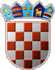 REPUBLIKA HRVATSKABJELOVARSKO-BILOGORSKA ŽUPANIJAOPĆINA ROVIŠĆEGODIŠNJI IZVJEŠTAJ O IZVRŠENJU PRORAČUNA ZA RAZDOBLJE OD 01.01.-31.12.2019.I. OPĆI DIOČlanak 1.RAČUN PRIHODA I RASHODARASPOLOŽIVA SREDSTAVA IZ PRETHODNIH GODINARAČUN FINANCIRANJAČlanak 2.GODIŠNJI IZVJEŠTAJ O IZVRŠENJU PRORAČUNA ZA RAZDOBLJE OD 01.01.-31.12.2019.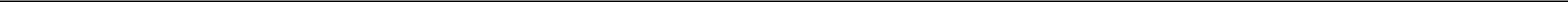 OPĆI DIO PRORAČUNA - PRIHODI PO EKONOMSKOJ KLASIFIKACIJI [T-2]GODIŠNJI IZVJEŠTAJ O IZVRŠENJU PRORAČUNA ZA RAZDOBLJE OD 01.01.-31.12.2019.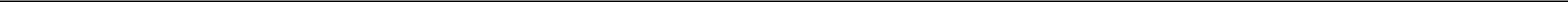 OPĆI DIO PRORAČUNA - PRIHODI PO EKONOMSKOJ KLASIFIKACIJI [T-2]GODIŠNJI IZVJEŠTAJ O IZVRŠENJU PRORAČUNA ZA RAZDOBLJE OD 01.01.-31.12.2019.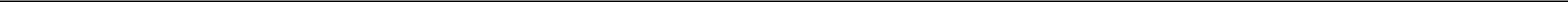 OPĆI DIO PRORAČUNA - PRIHODI PO EKONOMSKOJ KLASIFIKACIJI [T-2]GODIŠNJI IZVJEŠTAJ O IZVRŠENJU PRORAČUNA ZA RAZDOBLJE OD 01.01.-31.12.2019.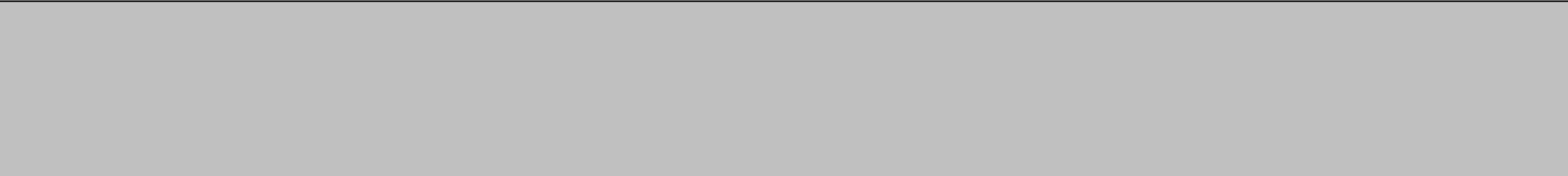 OPĆI DIO PRORAČUNA - RASHODI PO EKONOMSKOJ KLASIFIKACIJI [T-3]GODIŠNJI IZVJEŠTAJ O IZVRŠENJU PRORAČUNA ZA RAZDOBLJE OD 01.01.-31.12.2019.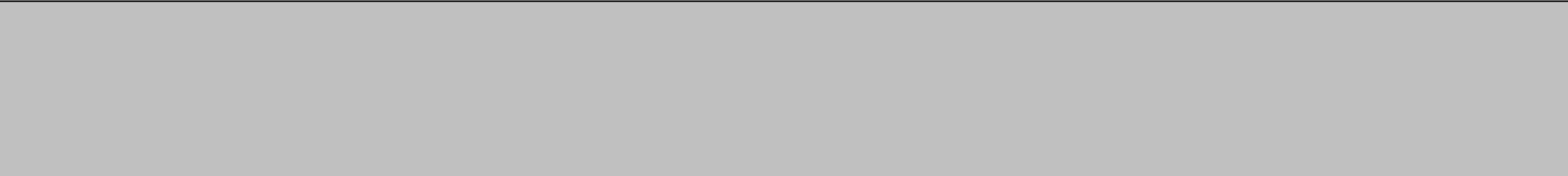 OPĆI DIO PRORAČUNA - RASHODI PO EKONOMSKOJ KLASIFIKACIJI [T-3]GODIŠNJI IZVJEŠTAJ O IZVRŠENJU PRORAČUNA ZA RAZDOBLJE OD 01.01.-31.12.2019.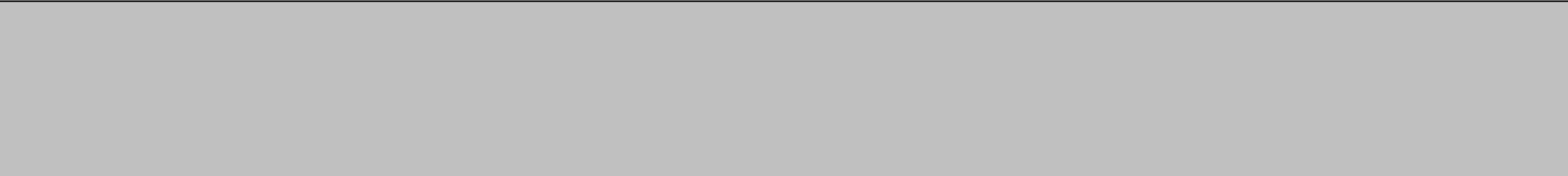 OPĆI DIO PRORAČUNA - RASHODI PO EKONOMSKOJ KLASIFIKACIJI [T-3]GODIŠNJI IZVJEŠTAJ O IZVRŠENJU PRORAČUNA ZA RAZDOBLJE OD 01.01.-31.12.2019.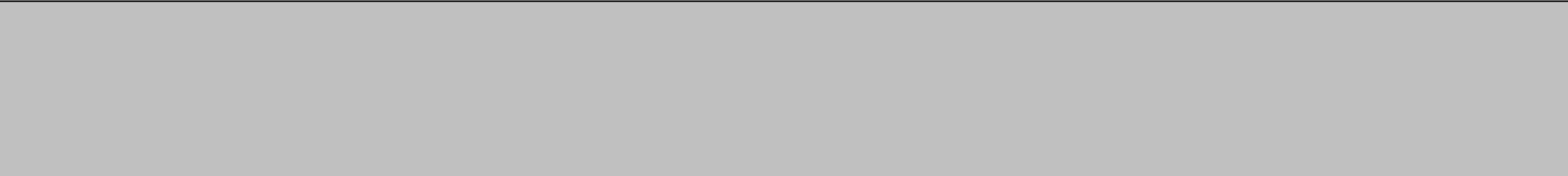 OPĆI DIO PRORAČUNA - RASHODI PO EKONOMSKOJ KLASIFIKACIJI [T-3]GODIŠNJI IZVJEŠTAJ O IZVRŠENJU PRORAČUNA ZA RAZDOBLJE OD 01.01.-31.12.2019.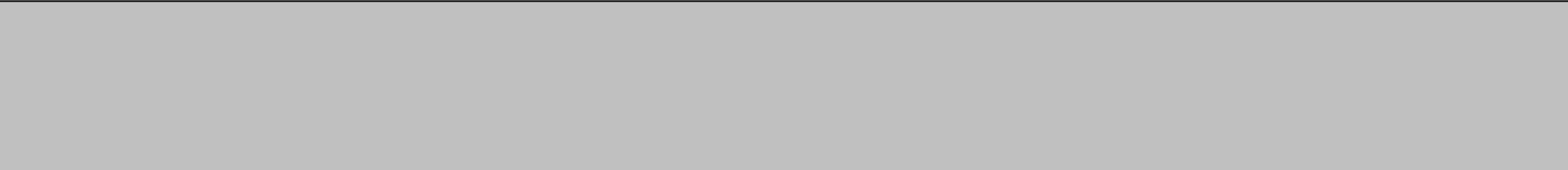 OPĆI DIO PRORAČUNA - PRIHODI PREMA IZVORIMA FINANCIRANJA [T-4]GODIŠNJI IZVJEŠTAJ O IZVRŠENJU PRORAČUNA ZA RAZDOBLJE OD 01.01.-31.12.2019.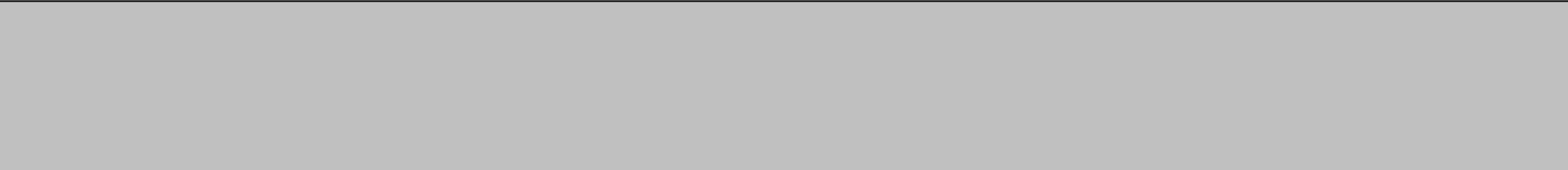 OPĆI DIO PRORAČUNA - PRIHODI PREMA IZVORIMA FINANCIRANJA [T-4]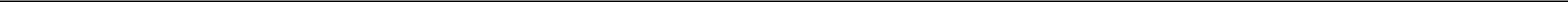 Str.9	Informatička obrada:rptI4L-2	MunicipalSoftGODIŠNJI IZVJEŠTAJ O IZVRŠENJU PRORAČUNA ZA RAZDOBLJE OD 01.01.-31.12.2019.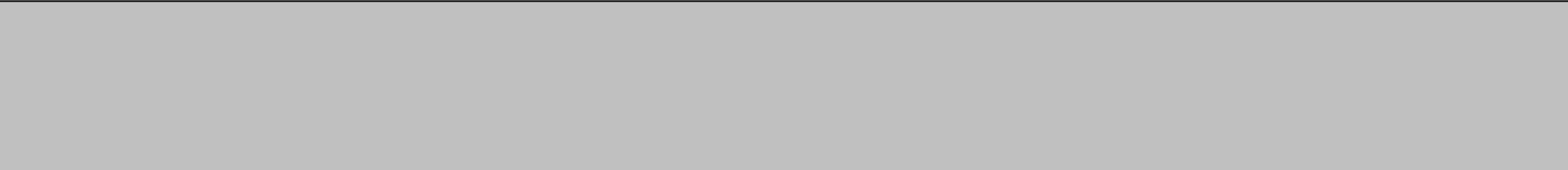 OPĆI DIO PRORAČUNA - RASHODI PREMA IZVORIMA FINANCIRANJA [T-5]GODIŠNJI IZVJEŠTAJ O IZVRŠENJU PRORAČUNA ZA RAZDOBLJE OD 01.01.-31.12.2019.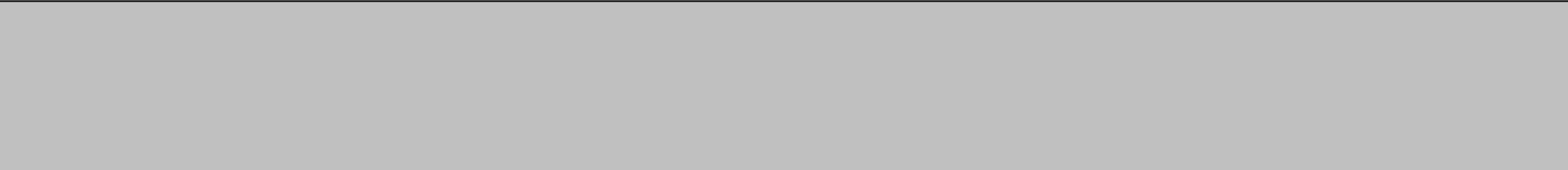 OPĆI DIO PRORAČUNA - RASHODI PREMA IZVORIMA FINANCIRANJA [T-5]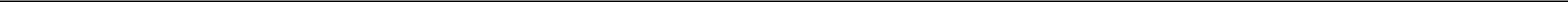 Str.11	Informatička obrada:rptI4L-2	MunicipalSoftGODIŠNJI IZVJEŠTAJ O IZVRŠENJU PRORAČUNA ZA RAZDOBLJE OD 01.01.-31.12.2019.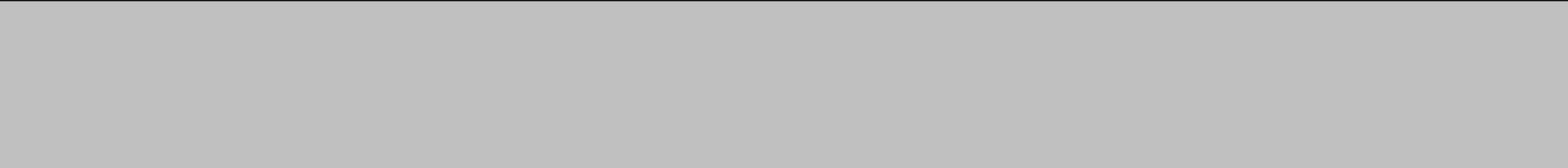 OPĆI DIO PRORAČUNA - RASHODI PREMA FUNKCIJSKOJ KLASIFIKACIJI [T-6]GODIŠNJI IZVJEŠTAJ O IZVRŠENJU PRORAČUNA ZA RAZDOBLJE OD 01.01.-31.12.2019.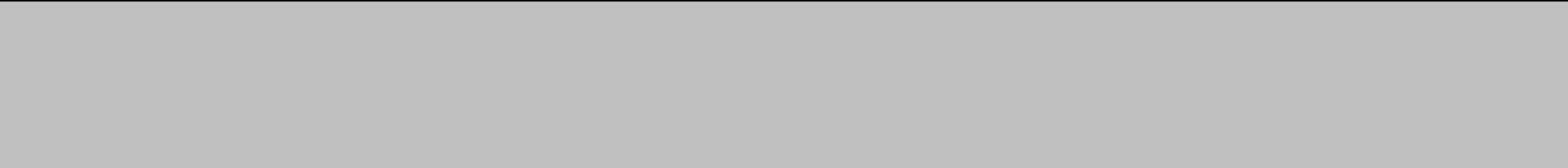 OPĆI DIO PRORAČUNA - RASHODI PREMA FUNKCIJSKOJ KLASIFIKACIJI [T-6]GODIŠNJI IZVJEŠTAJ O IZVRŠENJU PRORAČUNA ZA RAZDOBLJE OD 01.01.-31.12.2019.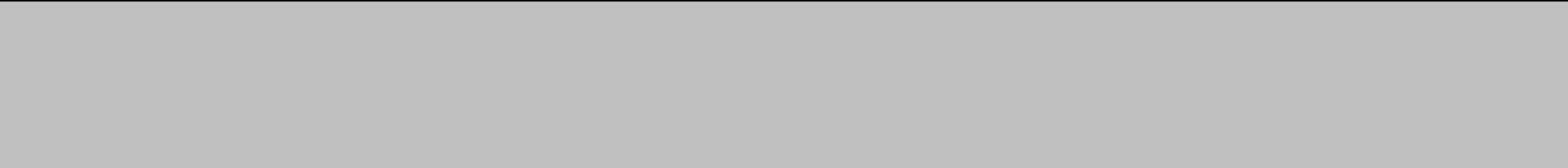 OPĆI DIO PRORAČUNA - RASHODI PREMA FUNKCIJSKOJ KLASIFIKACIJI [T-6]GODIŠNJI IZVJEŠTAJ O IZVRŠENJU PRORAČUNA ZA RAZDOBLJE OD 01.01.-31.12.2019.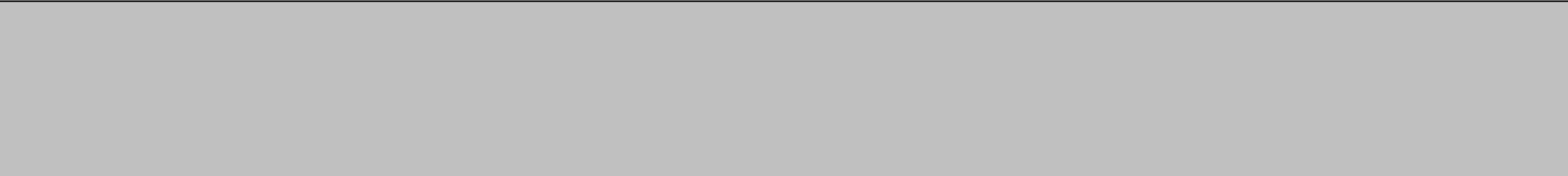 OPĆI DIO PRORAČUNA - RAČUN FINANCIRANJA PREMA EKONOMSKOJ KLASIFIKACIJI [T-7]GODIŠNJI IZVJEŠTAJ O IZVRŠENJU PRORAČUNA ZA RAZDOBLJE OD 01.01.-31.12.2019.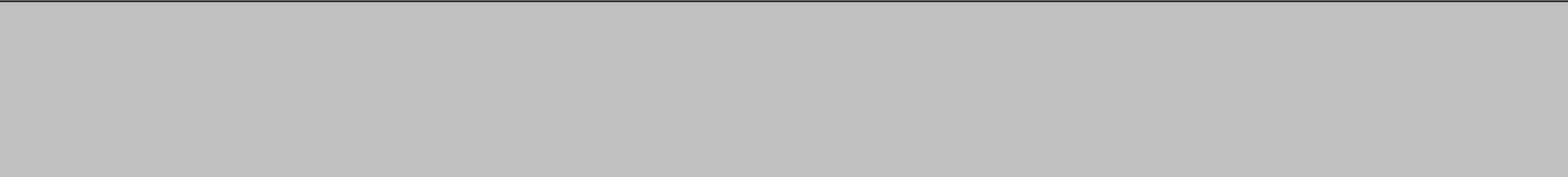 OPĆI DIO PRORAČUNA - RAČUN FINANCIRANJA ANALITIČKI PRIKAZ [T-8]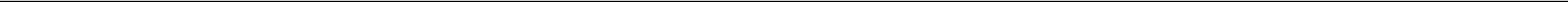 Str.16	Informatička obrada:rptE2L-1	Municipal SoftGODIŠNJI IZVJEŠTAJ O IZVRŠENJU PRORAČUNA ZA RAZDOBLJE OD 01.01.-31.12.2019.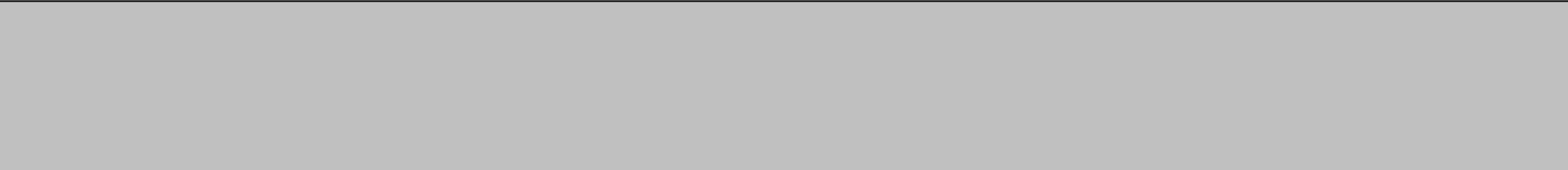 OPĆI DIO PRORAČUNA - RAČUN FINANCIRANJA PREMA IZVORIMA FINANCIRANJA - PRIMICI [T-9A]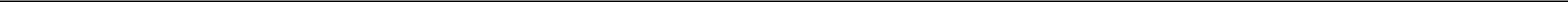 Str.17	Informatička obrada:rptI4L-2	MunicipalSoftGODIŠNJI IZVJEŠTAJ O IZVRŠENJU PRORAČUNA ZA RAZDOBLJE OD 01.01.-31.12.2019.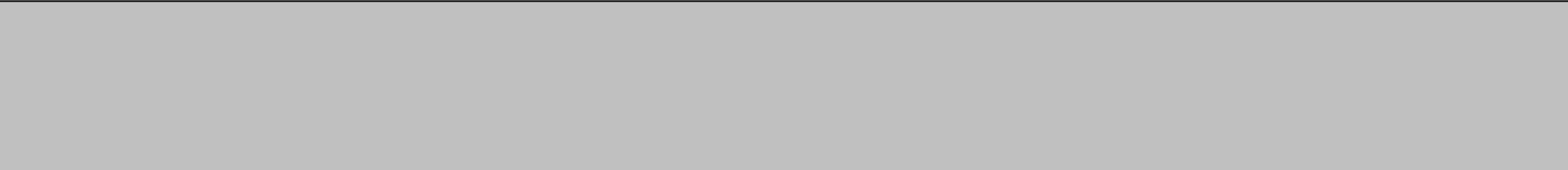 OPĆI DIO PRORAČUNA - RAČUN FINANCIRANJA PREMA IZVORIMA FINANCIRANJA - IZDACI [T-9B]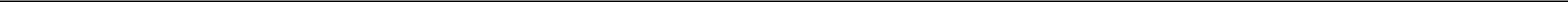 Str.18	Informatička obrada:rptI4L-2	MunicipalSoftGODIŠNJI IZVJEŠTAJ O IZVRŠENJU PRORAČUNA ZA RAZDOBLJE OD 01.01.-31.12.2019.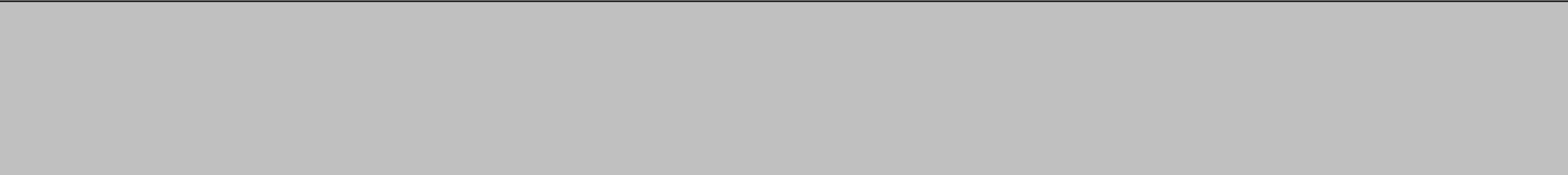 POSEBNI DIO PREMA ORGANIZACIJSKOJ KLASIFIKACIJI [T-10]rptP3L-1	MunicipalSoftGODIŠNJI IZVJEŠTAJ O IZVRŠENJU PRORAČUNA ZA RAZDOBLJE OD 01.01.-31.12.2019.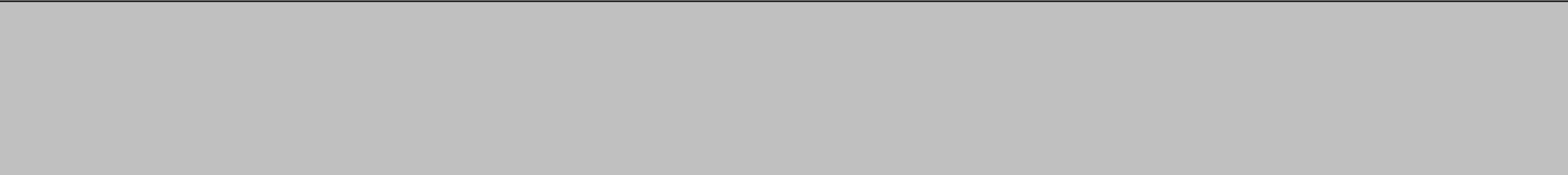 POSEBNI DIO PREMA ORGANIZACIJSKOJ KLASIFIKACIJI [T-10]GODIŠNJI IZVJEŠTAJ O IZVRŠENJU PRORAČUNA ZA RAZDOBLJE OD 01.01.-31.12.2019.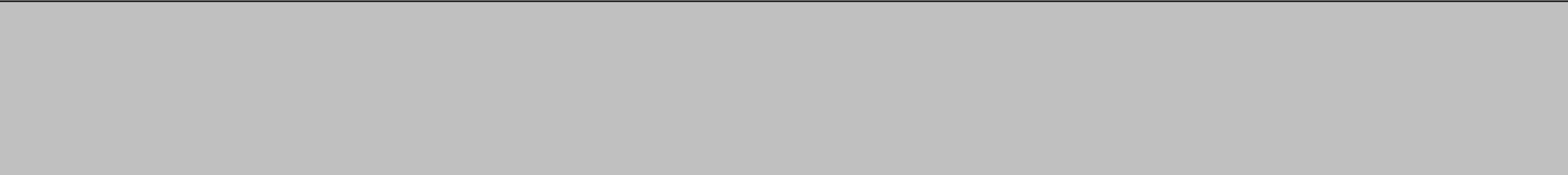 POSEBNI DIO PREMA ORGANIZACIJSKOJ KLASIFIKACIJI [T-10]rptP3L-1	MunicipalSoftGODIŠNJI IZVJEŠTAJ O IZVRŠENJU PRORAČUNA ZA RAZDOBLJE OD 01.01.-31.12.2019.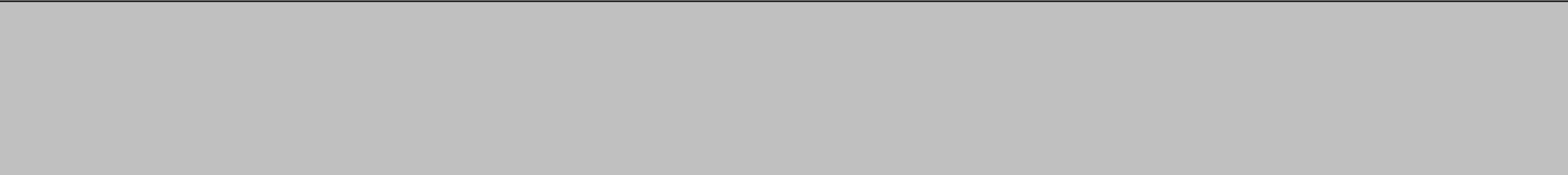 POSEBNI DIO PREMA ORGANIZACIJSKOJ KLASIFIKACIJI [T-10]rptP3L-1	MunicipalSoftGODIŠNJI IZVJEŠTAJ O IZVRŠENJU PRORAČUNA ZA RAZDOBLJE OD 01.01.-31.12.2019.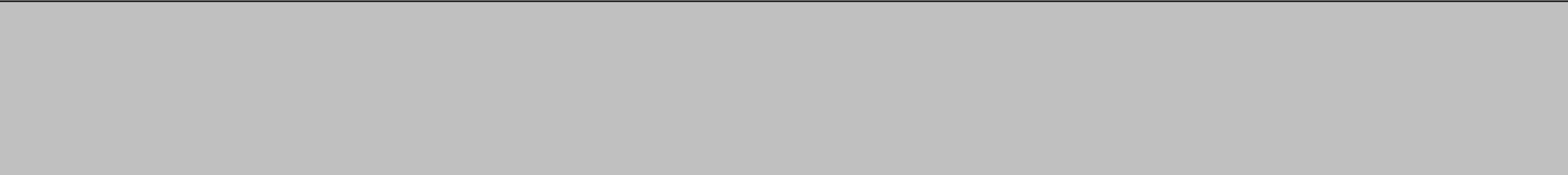 POSEBNI DIO PREMA ORGANIZACIJSKOJ KLASIFIKACIJI [T-10]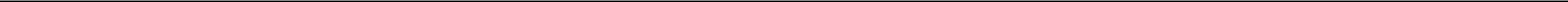 Str.23	Informatička obrada:rptP3L-1	MunicipalSoftGODIŠNJI IZVJEŠTAJ O IZVRŠENJU PRORAČUNA ZA RAZDOBLJE OD 01.01.-31.12.2019.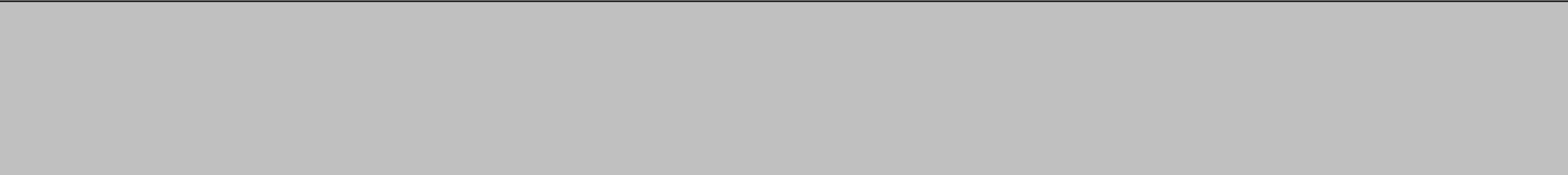 POSEBNI DIO [T-11]rptP3L-1	MunicipalSoftGODIŠNJI IZVJEŠTAJ O IZVRŠENJU PRORAČUNA ZA RAZDOBLJE OD 01.01.-31.12.2019.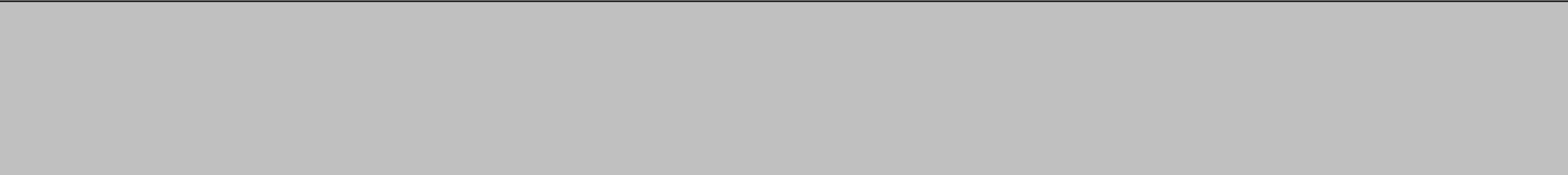 POSEBNI DIO [T-11]rptP3L-1	MunicipalSoftGODIŠNJI IZVJEŠTAJ O IZVRŠENJU PRORAČUNA ZA RAZDOBLJE OD 01.01.-31.12.2019.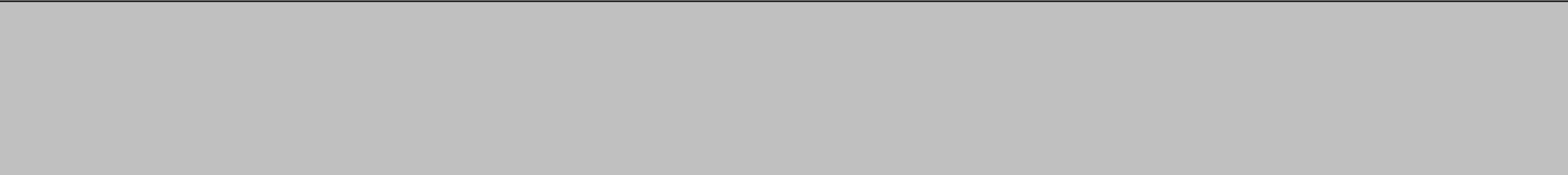 POSEBNI DIO [T-11]rptP3L-1	MunicipalSoftGODIŠNJI IZVJEŠTAJ O IZVRŠENJU PRORAČUNA ZA RAZDOBLJE OD 01.01.-31.12.2019.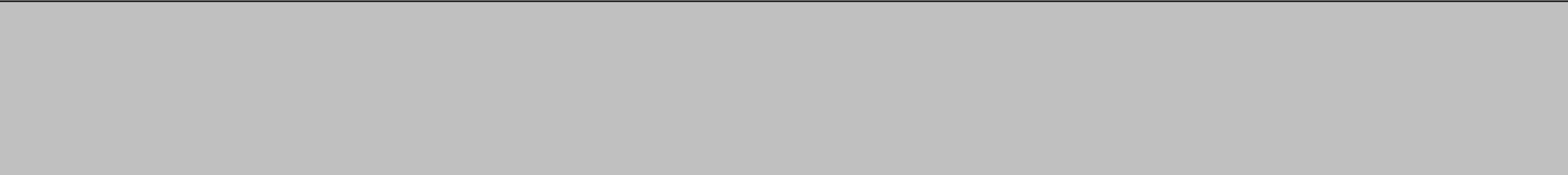 POSEBNI DIO [T-11]rptP3L-1	MunicipalSoftGODIŠNJI IZVJEŠTAJ O IZVRŠENJU PRORAČUNA ZA RAZDOBLJE OD 01.01.-31.12.2019.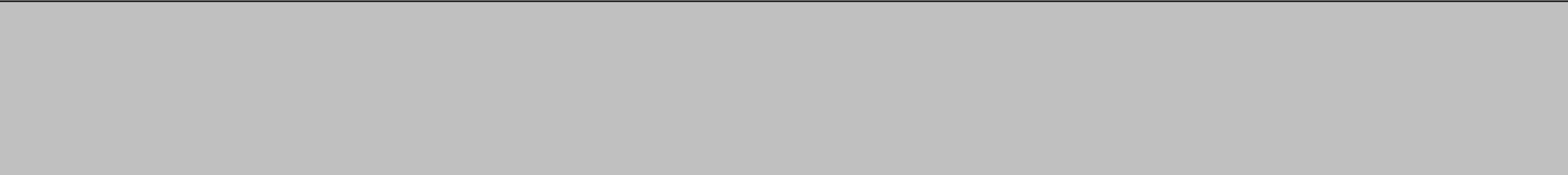 POSEBNI DIO [T-11]GODIŠNJI IZVJEŠTAJ O IZVRŠENJU PRORAČUNA ZA RAZDOBLJE OD 01.01.-31.12.2019.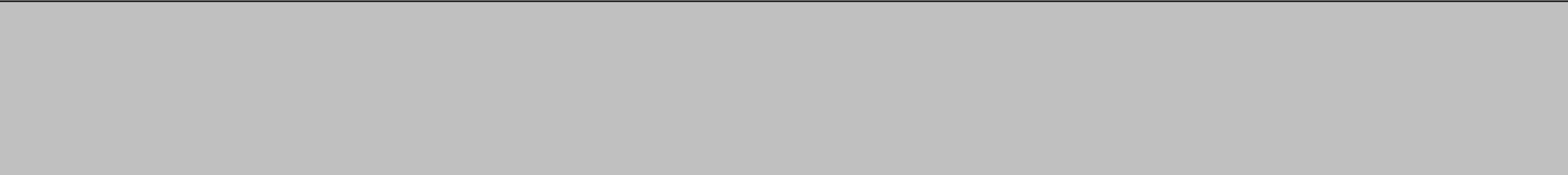 POSEBNI DIO [T-11]rptP3L-1	MunicipalSoftGODIŠNJI IZVJEŠTAJ O IZVRŠENJU PRORAČUNA ZA RAZDOBLJE OD 01.01.-31.12.2019.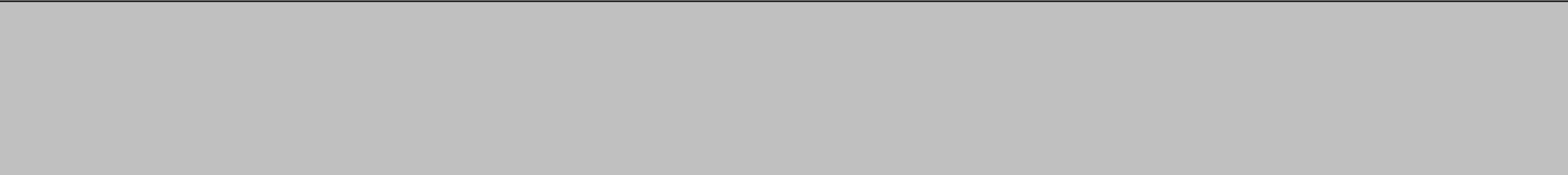 POSEBNI DIO [T-11]rptP3L-1	MunicipalSoftGODIŠNJI IZVJEŠTAJ O IZVRŠENJU PRORAČUNA ZA RAZDOBLJE OD 01.01.-31.12.2019.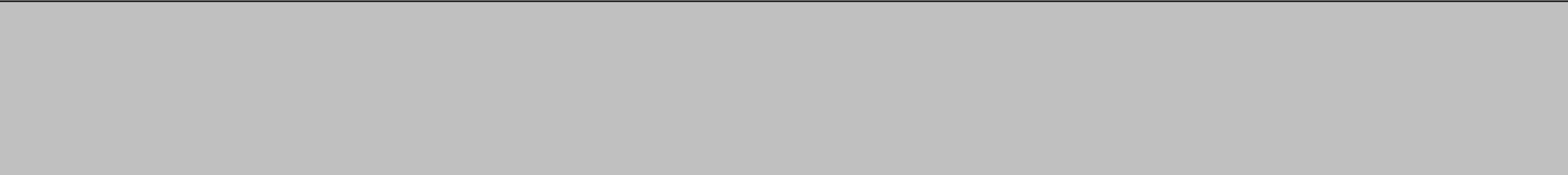 POSEBNI DIO [T-11]rptP3L-1	MunicipalSoftGODIŠNJI IZVJEŠTAJ O IZVRŠENJU PRORAČUNA ZA RAZDOBLJE OD 01.01.-31.12.2019.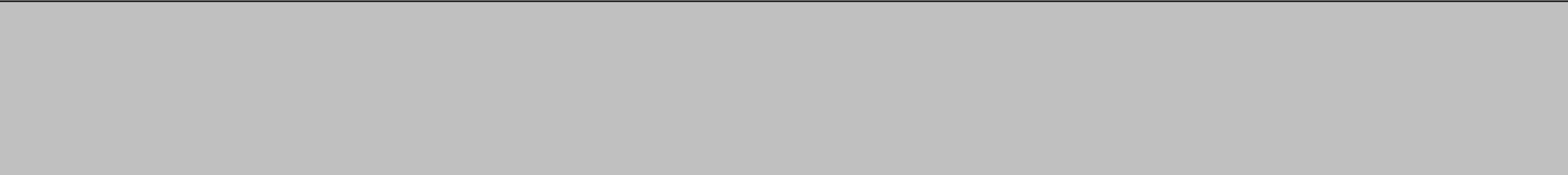 POSEBNI DIO [T-11]rptP3L-1	MunicipalSoftGODIŠNJI IZVJEŠTAJ O IZVRŠENJU PRORAČUNA ZA RAZDOBLJE OD 01.01.-31.12.2019.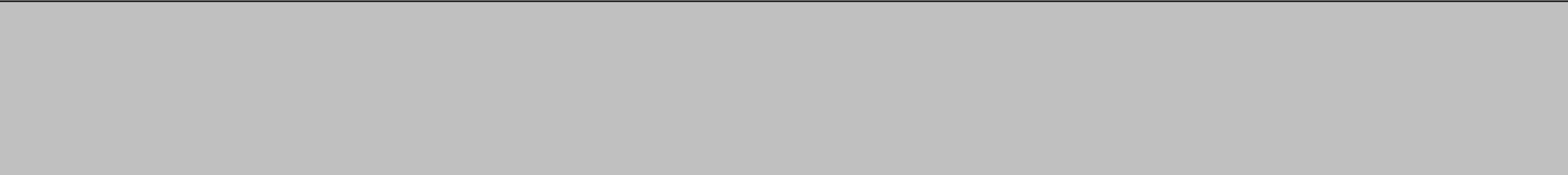 POSEBNI DIO [T-11]rptP3L-1	MunicipalSoftGODIŠNJI IZVJEŠTAJ O IZVRŠENJU PRORAČUNA ZA RAZDOBLJE OD 01.01.-31.12.2019.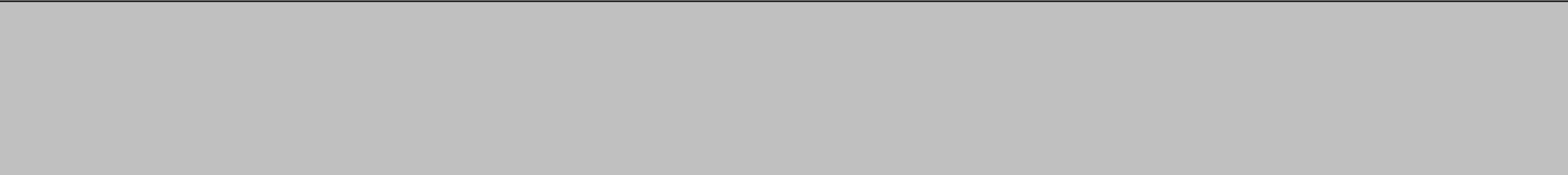 POSEBNI DIO [T-11]rptP3L-1	MunicipalSoftGODIŠNJI IZVJEŠTAJ O IZVRŠENJU PRORAČUNA ZA RAZDOBLJE OD 01.01.-31.12.2019.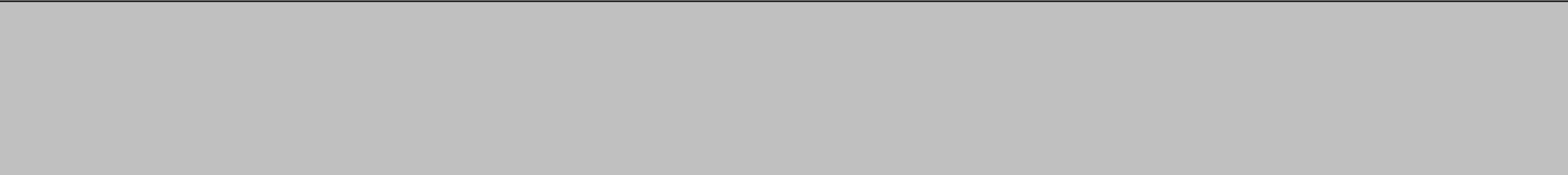 POSEBNI DIO [T-11]rptP3L-1	MunicipalSoftGODIŠNJI IZVJEŠTAJ O IZVRŠENJU PRORAČUNA ZA RAZDOBLJE OD 01.01.-31.12.2019.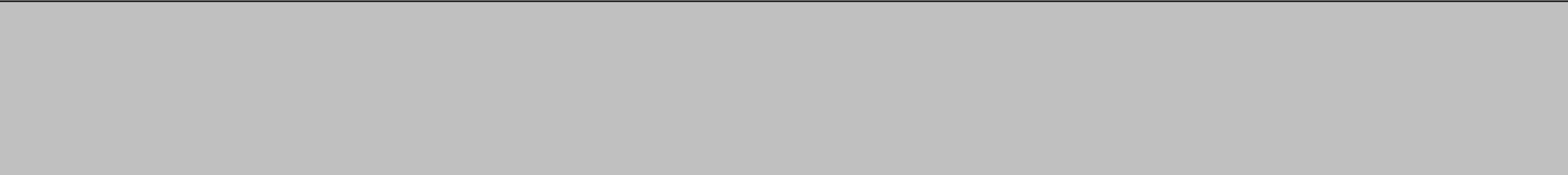 POSEBNI DIO [T-11]rptP3L-1	MunicipalSoftGODIŠNJI IZVJEŠTAJ O IZVRŠENJU PRORAČUNA ZA RAZDOBLJE OD 01.01.-31.12.2019.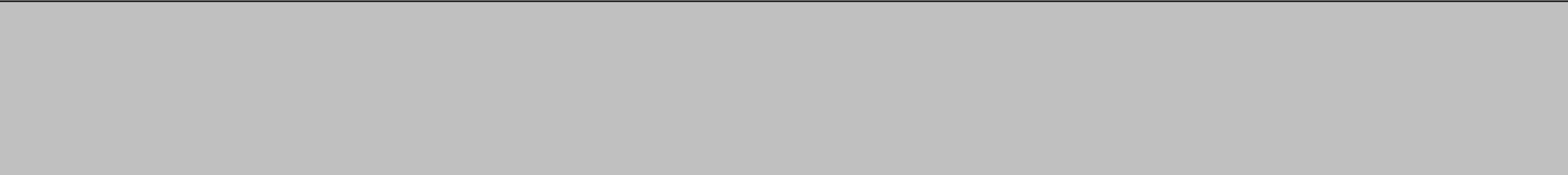 POSEBNI DIO [T-11]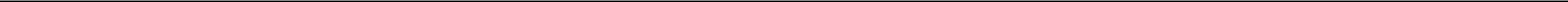 Str.37	Informatička obrada:rptP3L-1	MunicipalSoftOstvarenje 2018Izvorni planTekući planOstvarenje 2019Indeks 4/1Indeks 4/3123456Prihodi poslovanja12.559.059,1619.233.730,0019.233.730,0019.054.132,55151,72%99,07%12.559.059,1619.233.730,0019.233.730,0019.054.132,55151,72%99,07%Prihodi od prodaje nefinancijske imovine51.092,2056.000,0056.000,0069.680,44136,38%124,43%51.092,2056.000,0056.000,0069.680,44136,38%124,43%UKUPNO PRIHODA12.610.151,3619.289.730,0019.289.730,0019.123.812,99151,65%99,14%12.610.151,3619.289.730,0019.289.730,0019.123.812,99151,65%99,14%Rashodi poslovanja6.263.946,147.927.130,007.868.330,006.488.827,01103,59%82,47%6.263.946,147.927.130,007.868.330,006.488.827,01103,59%82,47%Rashodi za nabavu nefinancijske imovine5.286.189,5211.362.600,0011.421.400,009.444.192,41178,66%82,69%5.286.189,5211.362.600,0011.421.400,009.444.192,41178,66%82,69%UKUPNO RASHODA11.550.135,6619.289.730,0019.289.730,0015.933.019,42137,95%82,60%11.550.135,6619.289.730,0019.289.730,0015.933.019,42137,95%82,60%RAZLIKA VIŠAK/MANJAKRAZLIKA VIŠAK/MANJAK1.060.015,700,000,003.190.793,57301,01%1.060.015,700,000,003.190.793,57301,01%Ukupan donos viška/manjka iz prethodnih3.290.937,000,000,001.848.912,7956,18%godina3.290.937,000,000,001.848.912,7956,18%godinaDio koji će se rasporediti/pokriti u razdoblju3.290.937,000,000,001.848.912,7956,18%3.290.937,000,000,001.848.912,7956,18%Primici od financijske imovine i zaduživanja0,000,000,000,000,000,000,000,00Izdaci za financijsku imovinu i otplate zajmova0,000,000,000,000,000,000,000,00NETO FINANCIRANJE0,000,000,000,000,000,000,000,00VIŠAK/MANJAK + NETO FINANCIRANJE4.350.952,700,000,005.039.706,36115,83%+ RASPOLOŽIVA SREDSTVA IZ4.350.952,700,000,005.039.706,36115,83%+ RASPOLOŽIVA SREDSTVA IZPRETHODNIH GODINARačun/Račun/OpisOstvarenje 2018Izvorni planTekući planOstvarenje 2019IndeksIndeksIndeksPozicijaPozicija6/36/36/5123456786Prihodi poslovanja12.559.059,1619.233.730,0019.233.730,0019.054.132,55151,72%151,72%99,07%61Prihodi od poreza8.377.291,938.421.010,008.421.010,009.747.183,00116,35%116,35%115,75%611Porez i prirez na dohodak8.051.097,758.135.000,008.135.000,009.478.052,38117,72%116,51%6111Porez i prirez na dohodak od nesamostalnog rada7.927.621,029.325.163,50117,63%6112Porez i prirez na dohodak od samostalnih djelatnosti133.317,24155.260,86116,46%6113Porez i prirez na dohodak od imovine i imovinskih prava96.490,52145.781,71151,08%6114Porez i prirez na dohodak od kapitala98.421,7489.335,0190,77%6117Povrat poreza i prireza na dohodak po godišnjoj prijavi-204.752,77-237.488,70115,99%613Porezi na imovinu255.112,48213.010,00213.010,00199.360,8278,15%93,59%6131Stalni porezi na nepokretnu imovinu (zemlju, zgrade,20.604,8420.843,10101,16%kuće i ostalo)6134Povremeni porezi na imovinu234.507,64178.517,7276,12%614Porezi na robu i usluge71.081,7068.000,0068.000,0069.769,8098,15%102,60%6142Porez na promet70.206,6068.363,1797,37%6145Porezi na korištenje dobara ili izvođenje aktivnosti875,101.406,63160,74%616Ostali prihodi od poreza0,005.000,005.000,000,000,00%6163Ostali neraspoređeni prihodi od poreza0,000,0063Pomoći iz inozemstva (darovnice) i od subjekata2.168.494,148.824.820,008.824.820,007.408.176,56341,63%341,63%83,95%unutar općeg proračuna633Pomoći iz proračuna1.536.726,053.611.710,003.611.710,003.958.341,27257,58%109,60%6331Tekuće pomoći iz proračuna121.726,05119.657,4398,30%6332Kapitalne pomoći iz proračuna1.415.000,003.838.683,84271,29%634Pomoći od ostalih subjekata unutar općeg proračuna631.768,09255.010,00255.010,00109.909,0217,40%43,10%6341Tekuće pomoći od ostalih subjekata unutar općeg631.768,09109.909,0217,40%proračuna638Pomoći temeljem prijenosa EU sredstava0,004.958.100,004.958.100,003.339.926,2767,36%6381Tekuće pomoći temeljem prijenosa EU sredstava0,00397.924,276382Kapitalne pomoći temeljem prijenosa EU sredstava0,002.942.002,0064Prihodi od imovine364.888,60361.500,00361.500,00306.122,3983,89%83,89%84,68%641Prihodi od financijske imovine132,751.000,001.000,0071,9354,18%7,19%6414Prihodi od zateznih kamata132,7571,9354,18%642Prihodi od nefinancijske imovine364.755,85360.500,00360.500,00306.050,4683,91%84,90%Str.1Str.1Informatička obrada:Informatička obrada:rptE4L-2rptE4L-2Municipal SoftMunicipal SoftRačun/Račun/OpisOstvarenje 2018Izvorni planTekući planOstvarenje 2019IndeksIndeksPozicijaPozicija6/36/5123456786422Prihodi od zakupa i iznajmljivanja imovine280.564,56272.917,1097,27%6423Naknada za korištenje nefinancijske imovine91,73116,76127,29%6429Ostali prihodi od nefinancijske imovine84.099,5633.016,6039,26%65Prihodi od upravnih i administrativnih pristojbi,1.335.884,491.618.000,001.618.000,001.588.650,60118,92%98,19%pristojbi po posebnim propisima i naknada651Upravne i administrativne pristojbe232.838,39273.000,00273.000,00233.955,18100,48%85,70%6511Državne upravne i sudske pristojbe0,000,006512Županijske, gradske i općinske pristojbe i naknade186.309,26185.895,1899,78%6513Ostale upravne pristojbe i naknade2.709,702.175,4480,28%6514Ostale pristojbe i naknade43.819,4345.884,56104,71%652Prihodi po posebnim propisima280.809,80600.000,00600.000,00562.115,33200,18%93,69%6522Prihodi vodnog gospodarstva36.362,6020.936,7657,58%6524Doprinosi za šume121.182,25468.497,79386,61%6526Ostali nespomenuti prihodi123.264,9572.680,7858,96%653Komunalni doprinosi i naknade822.236,30745.000,00745.000,00792.580,0996,39%106,39%6531Komunalni doprinosi177.005,70108.269,0661,17%6532Komunalne naknade645.230,60684.311,03106,06%66Prihodi od prodaje proizvoda i robe te pruženih312.500,008.400,008.400,004.000,001,28%47,62%usluga i prihodi od donacija663Donacije od pravnih i fizičkih osoba izvan opće države312.500,008.400,008.400,004.000,001,28%47,62%6632Kapitalne donacije312.500,004.000,001,28%7Prihodi od prodaje nefinancijske imovine51.092,2056.000,0056.000,0069.680,44136,38%136,38%124,43%71Prihodi od prodaje neproizvedene imovine10.377,186.000,006.000,0013.250,07127,68%127,68%220,83%711Prihodi od prodaje materijalne imovine - prirodnih10.377,186.000,006.000,0013.250,07127,68%220,83%bogatstava7111Zemljište10.377,1813.250,07127,68%72Prihodi od prodaje proizvedene dugotrajne40.715,0250.000,0050.000,0056.430,37138,60%138,60%112,86%imovine721Prihodi od prodaje građevinskih objekata40.715,0250.000,0050.000,0034.911,6485,75%69,82%7211Stambeni objekti40.715,0234.911,6485,75%723Prihodi od prodaje prijevoznih sredstava0,000,000,0021.518,73Str.2Informatička obrada:Informatička obrada:rptE4L-2rptE4L-2Municipal SoftMunicipal SoftRačun/Račun/OpisOstvarenje 2018Izvorni planTekući planOstvarenje 2019IndeksIndeksPozicijaPozicija6/36/5123456787231Prijevozna sredstva u cestovnom prometu0,0021.518,73UKUPNO12.610.151,3619.289.730,0019.289.730,0019.123.812,99151,65%99,14%Str.3Informatička obrada:rptE4L-2Municipal SoftRačun/Račun/OpisOstvarenje 2018Izvorni planTekući planOstvarenje 2019IndeksIndeksIndeksPozicijaPozicija6/36/36/5123456783Rashodi poslovanja6.263.946,147.927.130,007.868.330,006.488.827,01103,59%103,59%82,47%31Rashodi za zaposlene1.202.839,131.032.370,001.032.370,001.017.983,1384,63%84,63%98,61%311Plaće (Bruto)1.003.187,65849.000,00849.000,00843.851,1984,12%99,39%3111Plaće za redovan rad1.003.187,65843.851,1984,12%312Ostali rashodi za zaposlene26.000,0042.500,0042.500,0033.749,55129,81%79,41%3121Ostali rashodi za zaposlene26.000,0033.749,55129,81%313Doprinosi na plaće173.651,48140.870,00140.870,00140.382,3980,84%99,65%3132Doprinosi za obvezno zdravstveno osiguranje151.838,16137.259,6690,40%3133Doprinosi za obvezno osiguranje u slučaju nezaposlenosti21.813,323.122,7314,32%32Materijalni rashodi3.086.420,974.054.710,003.995.910,003.157.678,11102,31%102,31%79,02%321Naknade troškova zaposlenima41.977,5453.400,0053.400,0040.047,2495,40%74,99%3211Službena putovanja6.972,0013.732,85196,97%3212Naknade za prijevoz, za rad na terenu i odvojeni život30.886,0416.891,2554,69%3213Stručno usavršavanje zaposlenika3.377,509.423,14279,00%3214Ostale naknade troškova zaposlenima742,000,000,00%322Rashodi za materijal i energiju476.753,78649.850,00641.050,00505.838,81106,10%78,91%3221Uredski materijal i ostali materijalni rashodi60.346,7376.475,25126,73%3223Energija346.769,72336.675,4497,09%3224Mat. i dijelovi za tekuće i investicijsko održavanje34.651,0312.461,8435,96%3225Sitni inventar i auto gume34.986,3080.226,28229,31%323Rashodi za usluge2.333.124,442.890.150,002.840.150,002.243.904,9296,18%79,01%3231Usluge telefona, pošte i prijevoza59.528,8359.531,09100,00%3232Usluge tekućeg i investicijskog održavanja1.554.307,001.396.950,9089,88%3233Usluge promidžbe i informiranja131.941,71241.031,34182,68%3234Komunalne usluge138.919,38168.933,17121,61%3235Zakupnine i najamnine0,007.375,003236Zdravstvene i veterinarske usluge0,006.930,003237Intelektualne i osobne usluge315.718,02167.916,0153,19%3238Računalne usluge30.508,6033.691,08110,43%3239Ostale usluge102.200,90161.546,33158,07%324Naknade troškova osobama izvan radnog odnosa0,000,000,000,00Str.4Str.4Informatička obrada:Informatička obrada:rptE4L-2rptE4L-2Municipal SoftMunicipal SoftRačun/Račun/OpisOstvarenje 2018Izvorni planTekući planOstvarenje 2019IndeksIndeksIndeksPozicijaPozicija6/36/36/5123456783241Naknade troškova osobama izvan radnog odnosa0,000,00329Ostali nespomenuti rashodi poslovanja234.565,21461.310,00461.310,00367.887,14156,84%79,75%3291Naknade za rad predstavničkih i izvršnih tijela,72.613,46188.931,74260,19%povjerenstava i slično3292Premije osiguranja10.943,8511.152,75101,91%3293Reprezentacija101.265,64113.321,43111,91%3294Članarine16.441,9214.821,9290,15%3295Pristojbe i naknade14.419,5413.167,5091,32%3299Ostali nespomenuti rashodi poslovanja18.880,8026.491,80140,31%34Financijski rashodi15.339,3316.000,0016.000,0014.956,3897,50%97,50%93,48%342Kamate za primljene kredite i zajmove0,000,000,000,003423Kamate za primljene kredite i zajmove od kreditnih i0,000,00ostalih financijskih institucija izvan javnog sektora343Ostali financijski rashodi15.339,3316.000,0016.000,0014.956,3897,50%93,48%3431Bankarske usluge i usluge platnog prometa15.316,5714.571,2595,13%3433Zatezne kamate22,76385,131692,14%1692,14%35Subvencije9.913,0680.000,0080.000,009.251,2593,32%93,32%11,56%352Subvencije trgovačkim društvima, poljoprivrednicima i9.913,0680.000,0080.000,009.251,2593,32%11,56%obrtnicima izvan javnog sektora3523Subvencije poljoprivrednicima i obrtnicima9.913,069.251,2593,32%36Pomoći dane u inozemstvo i unutar opće države0,00310.000,00310.000,00295.004,5095,16%363Pomoći unutar općeg proračuna0,00300.000,00300.000,00295.004,5098,33%3632Kapitalne pomoći unutar općeg proračuna0,00295.004,50366Pomoći proračunskim korisnicima drugih proračuna0,0010.000,0010.000,000,000,00%3662Kapitalne pomoći proračunskim korisnicima drugih0,000,00proračuna37Naknade građanima i kućanstvima na temelju186.234,45940.000,00940.000,00810.044,60434,96%434,96%86,17%osiguranja i druge naknade372Ostale naknade građanima i kućanstvima iz proračuna186.234,45940.000,00940.000,00810.044,60434,96%86,17%3721Naknade građanima i kućanstvima u novcu125.368,80293.990,10234,50%3722Naknade građanima i kućanstvima u naravi60.865,65516.054,50847,86%38Ostali rashodi1.763.199,201.494.050,001.494.050,001.183.909,0467,15%67,15%79,24%381Tekuće donacije1.076.819,201.112.450,001.112.450,00852.890,3179,20%76,67%Str.5Str.5Informatička obrada:Informatička obrada:rptE4L-2rptE4L-2Municipal SoftMunicipal SoftRačun/Račun/OpisOstvarenje 2018Izvorni planTekući planOstvarenje 2019IndeksIndeksPozicijaPozicija6/36/5123456783811Tekuće donacije u novcu1.076.819,20852.890,3179,20%382Kapitalne donacije291.675,0060.000,0060.000,009.500,003,26%15,83%3821Kapitalne donacije neprofitnim organizacijama100.000,000,000,00%3822Kapitalne donacije građanima i kućanstvima191.675,009.500,004,96%383Kazne, penali i naknade štete394.705,000,000,000,000,00%3831Naknade šteta pravnim i fizičkim osobama394.705,000,000,00%386Kapitalne pomoći0,00321.600,00321.600,00321.518,7399,97%3861Kapitalne pomoći kreditnim i ostalim financijskim0,00321.518,73institucijama te trgovačkim društvima u javnom sektoru4Rashodi za nabavu nefinancijske imovine5.286.189,5211.362.600,0011.421.400,009.444.192,41178,66%178,66%82,69%41Rashodi za nabavu neproizvedene imovine0,0029.800,0029.800,0029.800,00100,00%411Materijalna imovina - prirodna bogatstva0,0029.800,0029.800,0029.800,00100,00%4111Zemljište0,0029.800,0042Rashodi za nabavu proizvedene dugotrajne2.226.359,498.812.800,008.783.100,006.914.267,18310,56%310,56%78,72%imovine421Građevinski objekti2.104.245,358.090.200,008.065.500,006.391.319,47303,73%79,24%4212Poslovni objekti267.887,402.531.336,03944,93%4213Ceste, željeznice i ostali prometni objekti214.890,002.560.769,541191,67%1191,67%4214Ostali građevinski objekti1.621.467,951.299.213,9080,13%422Postrojenja i oprema73.090,21479.600,00474.600,00285.119,46390,09%60,08%4221Uredska oprema i namještaj68.449,21110.351,28161,22%4222Komunikacijska oprema0,004.900,004223Oprema za održavanje i zaštitu0,0074.903,084227Uređaji, strojevi i oprema za ostale namjene4.641,0094.965,102046,22%2046,22%423Prijevozna sredstva22.063,93233.000,00233.000,00232.953,251055,81%1055,81%99,98%4231Prijevozna sredstva u cestovnom prometu22.063,93232.953,251055,81%1055,81%424Knjige, umjetnička djela i ostale izložbene vrijednosti7.000,000,000,000,000,00%4242Umjetnička djela (izložena u galerijama, muzejima i7.000,000,000,00%slično)426Nematerijalna proizvedena imovina19.960,0010.000,0010.000,004.875,0024,42%48,75%4262Ulaganja u računalne programe19.960,004.875,0024,42%Str.6Informatička obrada:Informatička obrada:rptE4L-2rptE4L-2Municipal SoftMunicipal SoftRačun/Račun/OpisOstvarenje 2018Izvorni planTekući planOstvarenje 2019IndeksIndeksPozicijaPozicija6/36/5123456784263Umjetnička, literarna i znanstvena djela0,000,0045Rashodi za dodatna ulaganja na nefinancijskoj3.059.830,032.520.000,002.608.500,002.500.125,2381,71%95,85%imovini451Dodatna ulaganja na građevinskim objektima3.059.830,032.520.000,002.608.500,002.500.125,2381,71%95,85%4511Dodatna ulaganja na građevinskim objektima3.059.830,032.500.125,2381,71%UKUPNO11.550.135,6619.289.730,0019.289.730,0015.933.019,42137,95%82,60%Str.7Informatička obrada:rptE4L-2Municipal SoftIzvorIDOpisOstvarenje 2018Izvorni planTekući planOstvarenje 2019IndeksIndeksIndeks6/36/36/5123456781Opći prihodi i primici8.542.747,768.569.010,008.569.010,009.864.941,71115,48%115,48%115,12%11Opći prihodi i primici8.542.747,768.569.010,008.569.010,009.864.941,71115,48%115,48%115,12%110Opći prihodi i primici8.542.747,768.569.010,008.569.010,009.864.941,71115,48%115,48%115,12%3Vlastiti prihodi307.600,81345.000,00345.000,00297.424,4296,69%96,69%86,21%31Vlastiti prihodi307.600,81345.000,00345.000,00297.424,4296,69%96,69%86,21%310Vlastiti prihodi307.600,81345.000,00345.000,00297.424,4296,69%96,69%86,21%4Prihodi za posebne namjene1.227.716,451.486.500,001.486.500,001.479.589,86120,52%120,52%99,54%41Komunalna djelatnost1.227.716,451.486.500,001.486.500,001.479.589,86120,52%120,52%99,54%410Komunalna djelatnost1.227.716,451.486.500,001.486.500,001.479.589,86120,52%120,52%99,54%5Pomoći2.168.494,148.824.820,008.824.820,007.408.176,56341,63%341,63%83,95%51Tekuće pomoći iz proračuna2.168.494,14189.310,00189.310,00119.657,435,52%5,52%63,21%510Tekuće pomoći iz proračuna2.168.494,140,000,000,000,00%511Tekuće pomoći iz proračuna - OGRIJEV0,0070.000,0070.000,0050.350,0071,93%512Tekuće pomoći iz proračuna - IZBORI0,0069.310,0069.310,0069.307,43100,00%513Tekuće pomoći iz proračuna - ARHEOLOŠKO NALAZIŠTE0,0050.000,0050.000,000,000,00%52Kapitalne pomoći iz proračuna0,003.422.400,003.422.400,003.838.683,84112,16%520Kapitalne pomoći iz proračuna0,0021.400,0021.400,0021.400,00100,00%521Kapitalna pomoć iz državnog proračuna - MRRFEU0,00400.000,00400.000,00400.000,00100,00%522Kapitalna pomoć iz državnog proračuna - MGIPU0,00370.000,00370.000,00370.000,00100,00%523Kapitalna pomoć iz državnog proračuna - MINKULTURE0,00800.000,00800.000,00800.000,00100,00%524Kapitalna pomoć iz državnog proračuna - MUP0,001.831.000,00144.000,00143.456,6399,62%525Kapitalna pomoć iz državnog proračuna - SDUŠ0,000,000,00417.098,21526Kapitalna pomoć iz državnog proračuna - MDOMSP0,000,001.687.000,001.686.729,0099,98%53Tekuće pomoći od ostalih subjekata unutar o.prorač0,00255.010,00255.010,00109.909,0243,10%531Tekuće pomoći od ostalih subjekata - HZZ0,00255.010,00255.010,00109.909,0243,10%54Pomoći iz fondova EU0,004.958.100,004.958.100,003.339.926,2767,36%541Pomoć iz fondova EU - cesta Predavac - Prekobrdo0,001.300.000,001.300.000,00654.387,4950,34%542Pomoć iz fondova EU - Kulturni centar Rovišće0,003.103.000,003.103.000,002.287.614,5173,72%543Pomoć iz fondova EU - ZAŽELI0,00442.100,00442.100,00397.924,2790,01%Str.8Informatička obrada:Informatička obrada:rptI4L-2MunicipalSoftMunicipalSoftIzvorIDOpisOstvarenje 2018Izvorni planTekući planOstvarenje 2019IndeksIndeks6/36/512345678544Pomoć iz fondova EU - WiFi4EU0,00113.000,00113.000,000,000,00%6Donacije312.500,008.400,008.400,004.000,001,28%47,62%61Donacije312.500,008.400,008.400,004.000,001,28%47,62%610Donacije312.500,008.400,008.400,004.000,001,28%47,62%7Prihodi od nefin.imovine i nadoknade šteta od51.092,2056.000,0056.000,0069.680,44136,38%124,43%osig71Prihodi od nefin.imovine51.092,2056.000,0056.000,0069.680,44136,38%124,43%710Prihodi od nefin.imovine51.092,2056.000,0056.000,0069.680,44136,38%124,43%UKUPNO12.610.151,3619.289.730,0019.289.730,0019.123.812,99151,65%99,14%IzvorIDOpisOstvarenje 2018Izvorni planTekući planOstvarenje 2019IndeksIndeksIndeks6/36/36/5123456781Opći prihodi i primici5.194.436,498.703.510,008.815.810,006.857.967,27132,03%132,03%77,79%11Opći prihodi i primici5.194.436,498.703.510,008.815.810,006.857.967,27132,03%132,03%77,79%110Opći prihodi i primici5.194.436,498.703.510,008.815.810,006.857.967,27132,03%132,03%77,79%3Vlastiti prihodi329.493,00371.000,00350.000,00363.248,55110,24%110,24%103,79%30Vlastiti prihodi0,0011.000,000,000,00300Vlastiti prihodi0,0011.000,000,000,0031Vlastiti prihodi329.493,00360.000,00350.000,00363.248,55110,24%110,24%103,79%310Vlastiti prihodi329.493,00360.000,00350.000,00363.248,55110,24%110,24%103,79%4Prihodi za posebne namjene1.515.636,831.781.500,001.754.500,001.774.193,19117,06%117,06%101,12%41Komunalna djelatnost1.515.636,831.781.500,001.754.500,001.774.193,19117,06%117,06%101,12%410Komunalna djelatnost1.515.636,831.781.500,001.754.500,001.774.193,19117,06%117,06%101,12%5Pomoći4.263.606,848.425.320,008.361.020,006.933.610,41162,62%162,62%82,93%51Tekuće pomoći iz proračuna4.263.606,84189.310,00189.310,00332.823,527,81%7,81%175,81%510Tekuće pomoći iz proračuna4.263.606,840,000,00213.166,095,00%511Tekuće pomoći iz proračuna - OGRIJEV0,0070.000,0070.000,0050.350,0071,93%512Tekuće pomoći iz proračuna - IZBORI0,0069.310,0069.310,0069.307,43100,00%513Tekuće pomoći iz proračuna - ARHEOLOŠKO NALAZIŠTE0,0050.000,0050.000,000,000,00%52Kapitalne pomoći iz proračuna0,003.022.900,002.958.600,002.614.454,3288,37%520Kapitalne pomoći iz proračuna0,0021.400,0021.400,0021.400,00100,00%521Kapitalna pomoć iz državnog proračuna - MRRFEU0,00400.000,00400.000,00400.000,00100,00%522Kapitalna pomoć iz državnog proračuna - MGIPU0,00370.000,00370.000,00370.000,00100,00%523Kapitalna pomoć iz državnog proračuna - MINKULTURE0,00800.000,00800.000,00800.000,00100,00%524Kapitalna pomoć iz državnog proračuna - MUP0,00144.000,00144.000,00143.456,6399,62%525Kapitalna pomoć iz državnog proračuna - SDUŠ0,000,000,000,00526Kapitalna pomoć iz državnog proračuna - MDOMSP0,001.287.500,001.223.200,00879.597,6971,91%53Tekuće pomoći od ostalih subjekata unutar o.prorač0,00255.010,00255.010,0086.639,7533,98%531Tekuće pomoći od ostalih subjekata - HZZ0,00255.010,00255.010,0086.639,7533,98%54Pomoći iz fondova EU0,004.958.100,004.958.100,003.899.692,8278,65%Str.10Informatička obrada:Informatička obrada:rptI4L-2MunicipalSoftMunicipalSoftIzvorIDOpisOstvarenje 2018Izvorni planTekući planOstvarenje 2019IndeksIndeks6/36/512345678541Pomoć iz fondova EU - cesta Predavac - Prekobrdo0,001.300.000,001.300.000,001.214.154,0493,40%542Pomoć iz fondova EU - Kulturni centar Rovišće0,003.103.000,003.103.000,002.287.614,5173,72%543Pomoć iz fondova EU - ZAŽELI0,00442.100,00442.100,00397.924,2790,01%544Pomoć iz fondova EU - WiFi4EU0,00113.000,00113.000,000,000,00%6Donacije246.962,508.400,008.400,004.000,001,62%47,62%61Donacije246.962,508.400,008.400,004.000,001,62%47,62%610Donacije246.962,508.400,008.400,004.000,001,62%47,62%7Prihodi od nefin.imovine i nadoknade šteta od0,000,000,000,00osig71Prihodi od nefin.imovine0,000,000,000,00710Prihodi od nefin.imovine0,000,000,000,008Namjenski primici od zaduživanja0,000,000,000,0081Namjenski primici od zaduživanja0,000,000,000,00810Namjenski primici od zaduživanja0,000,000,000,00UKUPNO11.550.135,6619.289.730,0019.289.730,0015.933.019,42137,95%82,60%Funk.OpisOstvarenje 2018Izvorni planTekući planOstvarenje 2019IndeksIndeksIndeksIndeks6/36/51234567801Opće javne usluge1.943.184,802.880.570,002.865.270,002.865.270,002.513.362,93129,34%129,34%87,72%87,72%010Opće javne usluge49.936,8362.500,0062.500,0062.500,0032.962,1466,01%52,74%52,74%0100Opće javne usluge49.936,8362.500,0062.500,0062.500,0032.962,1466,01%52,74%52,74%011Izvršna i zakonodavna tijela, financijski i fiskalni poslovi,152.485,20310.510,00310.510,00310.510,00250.949,20164,57%164,57%80,82%80,82%vanjski poslovi0110Izvršna i zakonodavna tijela, financijski i fiskalni poslovi, vanjski124.263,28190.500,00190.500,00190.500,00131.172,81105,56%68,86%68,86%poslovi0111  Izvršna i zakonodavna tijela0111  Izvršna i zakonodavna tijela28.221,92120.010,00120.010,00120.010,00119.776,39424,41%99,81%99,81%013Opće usluge1.740.762,772.507.560,002.492.260,002.492.260,002.229.451,59128,07%128,07%89,46%89,46%0131Opće usluge vezane uz službenike1.481.527,241.912.460,001.907.460,001.907.460,001.689.184,21114,02%88,56%88,56%0133Ostale opće usluge259.235,53595.100,00584.800,00584.800,00540.267,38208,41%92,38%92,38%02Obrana0,0035.000,0035.000,0035.000,007.858,1922,45%22,45%022Civilna obrana0,0035.000,0035.000,0035.000,007.858,1922,45%22,45%0220Civilna obrana0,0035.000,0035.000,0035.000,007.858,1922,45%22,45%03Javni red i sigurnost317.735,00385.000,00385.000,00385.000,00366.500,00115,35%115,35%95,19%95,19%032Usluge protupožarne zaštite317.735,00385.000,00385.000,00385.000,00366.500,00115,35%115,35%95,19%95,19%0320Usluge protupožarne zaštite317.735,00385.000,00385.000,00385.000,00366.500,00115,35%95,19%95,19%04Ekonomski poslovi2.208.681,664.401.100,004.388.900,004.388.900,003.867.525,83175,11%175,11%88,12%88,12%041Opći ekonomski, trgovački i poslovi vezani uz rad0,000,000,000,000,000411Opći ekonomski i trgovački poslovi0,000,000,000,000,00042Poljoprivreda, šumarstvo, ribarstvo i lov491.156,8780.000,0080.000,0080.000,0046.232,049,41%57,79%57,79%0421Poljoprivreda481.156,8780.000,0080.000,0080.000,0046.232,049,61%57,79%57,79%0423Ribarstvo i lov10.000,000,000,000,000,000,00%045Promet1.717.524,794.321.100,004.308.900,004.308.900,003.821.293,79222,49%222,49%88,68%88,68%0451Cestovni promet1.717.524,794.321.100,004.308.900,004.308.900,003.821.293,79222,49%88,68%88,68%047Ostale industrije0,000,000,000,000,000473Turizam0,000,000,000,000,0005Zaštita okoliša445.271,741.001.600,00974.100,00974.100,00885.046,55198,77%198,77%90,86%90,86%052Gospodarenje otpadnim vodama0,0050.000,0050.000,0050.000,000,000,00%0,00%Str.12Informatička obrada:Informatička obrada:Informatička obrada:Informatička obrada:Informatička obrada:Informatička obrada:rptF4L-1rptF4L-1Municipal SoftMunicipal SoftMunicipal SoftFunk.OpisOstvarenje 2018Izvorni planTekući planOstvarenje 2019IndeksIndeksIndeks6/36/5123456780520Gospodarenje otpadnim vodama0,0050.000,0050.000,0050.000,000,000,00%0,00%056Poslovi i usluge zaštite okoliša koji nisu drugdje svrstani445.271,74951.600,00924.100,00924.100,00885.046,55198,77%95,77%95,77%0560Poslovi i usluge zaštite okoliša koji nisu drugdje svrstani445.271,74951.600,00924.100,00924.100,00885.046,55198,77%95,77%95,77%06Usluge unaprjeđenja stanovanja i zajednice5.408.421,818.323.910,008.378.910,008.378.910,006.589.746,02121,84%78,65%78,65%060Usluge unaprjeđenja stanovanja i zajednice3.889.598,466.325.510,006.401.510,006.401.510,005.342.149,57137,34%83,45%83,45%0600Usluge unaprjeđenja stanovanja i zajednice3.889.598,466.325.510,006.401.510,006.401.510,005.342.149,57137,34%83,45%83,45%061Razvoj stanovanja246.962,50200.000,00200.000,00200.000,0093.261,8937,76%46,63%46,63%0610Razvoj stanovanja246.962,50200.000,00200.000,00200.000,0093.261,8937,76%46,63%46,63%062Razvoj zajednice879.949,411.003.400,001.003.400,001.003.400,00714.893,4681,24%71,25%71,25%0620Razvoj zajednice879.949,411.003.400,001.003.400,001.003.400,00714.893,4681,24%71,25%71,25%063Opskrba vodom0,0050.000,0050.000,0050.000,000,000,00%0,00%0630Opskrba vodom0,0050.000,0050.000,0050.000,000,000,00%0,00%064Ulična rasvjeta391.911,44745.000,00724.000,00724.000,00439.441,10112,13%60,70%60,70%0641Javna rasvjeta (KS)391.911,44745.000,00724.000,00724.000,00439.441,10112,13%60,70%60,70%08Rekreacija, kultura i religija516.532,33730.000,00730.000,00730.000,00456.786,8588,43%62,57%62,57%081Službe rekreacije i sporta305.632,33550.000,00550.000,00550.000,00419.786,85137,35%76,32%76,32%0810Službe rekreacije i sporta305.632,33550.000,00550.000,00550.000,00419.786,85137,35%76,32%76,32%082Službe kulture90.900,00110.000,00110.000,00110.000,0037.000,0040,70%33,64%33,64%0820Službe kulture90.900,00110.000,00110.000,00110.000,0037.000,0040,70%33,64%33,64%084Religijske i druge službe zajednice120.000,0070.000,0070.000,0070.000,000,000,00%0,00%0,00%0840Religijske i druge službe zajednice120.000,0070.000,0070.000,0070.000,000,000,00%0,00%0,00%09Obrazovanje575.166,30879.450,00879.450,00879.450,00676.824,22117,67%76,96%76,96%091Predškolsko i osnovno obrazovanje508.479,85704.450,00704.450,00704.450,00562.629,72110,65%79,87%79,87%0911Predškolsko obrazovanje431.640,00577.000,00577.000,00577.000,00485.735,00112,53%84,18%84,18%0912Osnovno obrazovanje76.839,85127.450,00127.450,00127.450,0076.894,72100,07%60,33%60,33%092Srednjoškolsko obrazovanje60.865,6585.000,0085.000,0085.000,0054.194,5089,04%63,76%63,76%0920Srednjoškolsko obrazovanje60.865,6585.000,0085.000,0085.000,0054.194,5089,04%63,76%63,76%094Visoka naobrazba5.820,8090.000,0090.000,0090.000,0060.000,001030,79%66,67%66,67%Str.13Informatička obrada:Informatička obrada:rptF4L-1Municipal SoftFunk.OpisOstvarenje 2018Izvorni planTekući planOstvarenje 2019IndeksIndeksIndeks6/36/5123456780940Visoka naobrazba5.820,8090.000,0090.000,0090.000,0060.000,001030,79%66,67%66,67%10Socijalna zaštita135.142,02653.100,00653.100,00653.100,00569.368,83421,31%87,18%87,18%100Socijalna zaštita117.142,02533.100,00533.100,00533.100,00455.775,23389,08%85,50%85,50%1000Socijalna zaštita117.142,02533.100,00533.100,00533.100,00455.775,23389,08%85,50%85,50%101Bolest i invaliditet18.000,0020.000,0020.000,0020.000,0018.000,00100,00%90,00%90,00%1010Bolest i invaliditet18.000,0020.000,0020.000,0020.000,0018.000,00100,00%90,00%90,00%104Obitelj i djeca0,00100.000,00100.000,00100.000,0095.593,6095,59%95,59%1040Obitelj i djeca0,00100.000,00100.000,00100.000,0095.593,6095,59%95,59%UKUPNO11.550.135,6619.289.730,0019.289.730,0019.289.730,0015.933.019,42137,95%82,60%82,60%Str.14Informatička obrada:Informatička obrada:rptF4L-1Municipal SoftRačun/Račun/OpisOstvarenje 2018Izvorni planTekući planOstvarenje 2019IndeksIndeksPozicijaPozicija6/36/5123456785Izdaci za financijsku imovinu i otplate0,000,000,000,00zajmova54Izdaci za otplatu glavnice primljenih kredita i0,000,000,000,00zajmova544Otplata glavnice primljenih kredita i zajmova od0,000,000,000,00kreditnih i ostalih financijskih institucija izvan javnogsektora5445Otplata glavnice primljenih kredita i zajmova od ostalih0,000,00tuzemnih financijskih institucija izvan javnog sektora8Primici od financijske imovine i zaduživanja0,000,000,000,0084Primici od zaduživanja0,000,000,000,00844Primljeni krediti i zajmovi od kreditnih i ostalih0,000,000,000,00financijskih institucija izvan javnog sektora8443Primljeni krediti od tuzemnih kreditnih institucija izvan0,000,00javnog sektora8445Primljeni krediti i zajmovi od ostalih tuzemnih0,000,00financijskih institucija izvan javnog sektoraUKUPNO0,000,000,000,00Str.15Informatička obrada:rptE4L-2Municipal SoftRačun/ PozicijaRačun/ PozicijaOpisOstvarenje 2018Ostvarenje 2019Indeks4/3112345#Type!0,000,00#Type!0,000,00#Type!0,000,00#Type!0,000,00UKUPNO0,000,00IzvorIDOpisOstvarenje 2018Izvorni planTekući planOstvarenje 2019IndeksIndeks6/36/5123456788Namjenski primici od zaduživanja0,000,000,000,0081Namjenski primici od zaduživanja0,000,000,000,00810Namjenski primici od zaduživanja0,000,000,000,00UKUPNO0,000,000,000,00IzvorIDOpisOstvarenje 2018Izvorni planTekući planOstvarenje 2019IndeksIndeks6/36/5123456781Opći prihodi i primici0,000,000,000,0011Opći prihodi i primici0,000,000,000,00110Opći prihodi i primici0,000,000,000,00UKUPNO0,000,000,000,00Račun/Račun/OpisIzvorni planTekući planOstvarenje 2019IndeksPozicijaPozicija5/4123456RAZDJELRAZDJELOPĆINA ROVIŠĆE19.289.730,0019.289.730,0015.933.019,420,83001001GLAVA 00110GLAVA 00110PREDSTAVNIČKO TIJELO217.510,00217.510,00177.745,370,82322Rashodi za materijal i energiju4.000,004.000,003.146,880,793221Uredski materijal i ostali materijalni rashodi3.146,88323Rashodi za usluge10.000,0010.000,004.375,000,443233Usluge promidžbe i informiranja0,003235Zakupnine i najamnine4.375,003237Intelektualne i osobne usluge0,003239Ostale usluge0,00329Ostali nespomenuti rashodi poslovanja190.110,00190.110,00156.823,490,823291Naknade za rad predstavničkih i izvršnih tijela, povjerenstava i slično115.757,763293Reprezentacija30.306,363295Pristojbe i naknade0,003299Ostali nespomenuti rashodi poslovanja10.759,37381Tekuće donacije13.400,0013.400,0013.400,001,003811Tekuće donacije u novcu13.400,00GLAVA 00120GLAVA 00120IZVRŠNO TIJELO375.600,00377.800,00344.217,130,91322Rashodi za materijal i energiju54.000,0056.200,0046.113,360,823221Uredski materijal i ostali materijalni rashodi0,003223Energija29.139,223224Mat. i dijelovi za tekuće i investicijsko održavanje6.410,143225Sitni inventar i auto gume10.564,00323Rashodi za usluge1.000,001.000,00948,250,953239Ostale usluge948,25329Ostali nespomenuti rashodi poslovanja102.600,00102.600,0079.155,520,77Str.19Str.19Informatička obrada:Informatička obrada:Račun/Račun/OpisIzvorni planTekući planOstvarenje 2019Ostvarenje 2019IndeksPozicijaPozicija5/41234563291Naknade za rad predstavničkih i izvršnih tijela, povjerenstava i slično73.173,983292Premije osiguranja5.020,663299Ostali nespomenuti rashodi poslovanja960,88342Kamate za primljene kredite i zajmove0,000,000,003423Kamate za primljene kredite i zajmove od kreditnih i ostalih financijskih institucija izvan javnog sektora0,00423Prijevozna sredstva218.000,00218.000,00218.000,001,004231Prijevozna sredstva u cestovnom prometu218.000,00544Otplata glavnice primljenih kredita i zajmova od kreditnih i ostalih financijskih institucija izvan javnog sektora0,000,000,005445Otplata glavnice primljenih kredita i zajmova od ostalih tuzemnih financijskih institucija izvan javnog sektora0,00GLAVA 00130GLAVA 00130JEDINSTVENI UPRAVNI ODJEL18.696.620,0018.694.420,0015.411.056,9215.411.056,920,82311Plaće (Bruto)849.000,00849.000,00843.851,190,993111Plaće za redovan rad843.851,19312Ostali rashodi za zaposlene42.500,0042.500,0033.749,550,793121Ostali rashodi za zaposlene33.749,55313Doprinosi na plaće140.870,00140.870,00140.382,391,003132Doprinosi za obvezno zdravstveno osiguranje137.259,663133Doprinosi za obvezno osiguranje u slučaju nezaposlenosti3.122,73321Naknade troškova zaposlenima53.400,0053.400,0040.047,240,753211Službena putovanja13.732,853212Naknade za prijevoz, za rad na terenu i odvojeni život16.891,253213Stručno usavršavanje zaposlenika9.423,143214Ostale naknade troškova zaposlenima0,00322Rashodi za materijal i energiju591.850,00580.850,00456.578,570,793221Uredski materijal i ostali materijalni rashodi73.328,373223Energija307.536,223224Mat. i dijelovi za tekuće i investicijsko održavanje6.051,703225Sitni inventar i auto gume69.662,28Str.20Str.20Informatička obrada:Informatička obrada:rptP3L-1MunicipalSoftMunicipalSoftRačun/Račun/OpisIzvorni planTekući planOstvarenje 2019IndeksPozicijaPozicija5/4123456323Rashodi za usluge2.879.150,002.829.150,002.238.581,670,793231Usluge telefona, pošte i prijevoza59.531,093232Usluge tekućeg i investicijskog održavanja1.396.950,903233Usluge promidžbe i informiranja241.031,343234Komunalne usluge168.933,173235Zakupnine i najamnine3.000,003236Zdravstvene i veterinarske usluge6.930,003237Intelektualne i osobne usluge167.916,013238Računalne usluge33.691,083239Ostale usluge160.598,08324Naknade troškova osobama izvan radnog odnosa0,000,000,003241Naknade troškova osobama izvan radnog odnosa0,00329Ostali nespomenuti rashodi poslovanja168.600,00168.600,00131.908,130,783292Premije osiguranja6.132,093293Reprezentacija83.015,073294Članarine14.821,923295Pristojbe i naknade13.167,503299Ostali nespomenuti rashodi poslovanja14.771,55342Kamate za primljene kredite i zajmove0,000,000,003423Kamate za primljene kredite i zajmove od kreditnih i ostalih financijskih institucija izvan javnog sektora0,00343Ostali financijski rashodi16.000,0016.000,0014.956,380,933431Bankarske usluge i usluge platnog prometa14.571,253433Zatezne kamate385,13352Subvencije trgovačkim društvima, poljoprivrednicima i obrtnicima izvan javnog sektora80.000,0080.000,009.251,250,123523Subvencije poljoprivrednicima i obrtnicima9.251,25363Pomoći unutar općeg proračuna300.000,00300.000,00295.004,500,983632Kapitalne pomoći unutar općeg proračuna295.004,50Str.21Str.21Informatička obrada:Informatička obrada:Račun/Račun/OpisIzvorni planTekući planOstvarenje 2019IndeksPozicijaPozicija5/4123456366Pomoći proračunskim korisnicima drugih proračuna10.000,0010.000,000,000,003662Kapitalne pomoći proračunskim korisnicima drugih proračuna0,00372Ostale naknade građanima i kućanstvima iz proračuna940.000,00940.000,00810.044,600,863721Naknade građanima i kućanstvima u novcu293.990,103722Naknade građanima i kućanstvima u naravi516.054,50381Tekuće donacije1.099.050,001.099.050,00839.490,310,763811Tekuće donacije u novcu839.490,31382Kapitalne donacije60.000,0060.000,009.500,000,163821Kapitalne donacije neprofitnim organizacijama0,003822Kapitalne donacije građanima i kućanstvima9.500,00386Kapitalne pomoći321.600,00321.600,00321.518,731,003861Kapitalne pomoći kreditnim i ostalim financijskim institucijama te trgovačkim društvima u javnom sektoru321.518,73411Materijalna imovina - prirodna bogatstva29.800,0029.800,0029.800,001,004111Zemljište29.800,00421Građevinski objekti8.090.200,008.065.500,006.391.319,470,794212Poslovni objekti2.531.336,034213Ceste, željeznice i ostali prometni objekti2.560.769,544214Ostali građevinski objekti1.299.213,90422Postrojenja i oprema479.600,00474.600,00285.119,460,604221Uredska oprema i namještaj110.351,284222Komunikacijska oprema4.900,004223Oprema za održavanje i zaštitu74.903,084227Uređaji, strojevi i oprema za ostale namjene94.965,10423Prijevozna sredstva15.000,0015.000,0014.953,251,004231Prijevozna sredstva u cestovnom prometu14.953,25426Nematerijalna proizvedena imovina10.000,0010.000,004.875,000,494262Ulaganja u računalne programe4.875,00Str.22Str.22Informatička obrada:Informatička obrada:Račun/Račun/OpisIzvorni planTekući planOstvarenje 2019IndeksPozicijaPozicija5/41234564263Umjetnička, literarna i znanstvena djela0,00451Dodatna ulaganja na građevinskim objektima2.520.000,002.608.500,002.500.125,230,964511Dodatna ulaganja na građevinskim objektima2.500.125,23UKUPNO19.289.730,0019.289.730,0015.933.019,420,83Račun/Račun/Račun/Račun/Račun/Račun/Račun/Račun/OpisIzvorni planTekući planOstvarenje 2019IndeksPozicijaPozicijaPozicijaPozicijaPozicijaPozicijaPozicijaPozicija5/41111123456RAZDJELRAZDJELRAZDJELRAZDJELRAZDJELOPĆINA ROVIŠĆE19.289.730,0019.289.730,0015.933.019,420,83001001001GLAVA 00110GLAVA 00110GLAVA 00110GLAVA 00110GLAVA 00110GLAVA 00110GLAVA 00110GLAVA 00110PREDSTAVNIČKO TIJELO217.510,00217.510,00177.745,370,82Izv.15ProgramProgramProgramProgramProgramJAVNA UPRAVA (predstavničko tijelo)217.510,00217.510,00177.745,370,8210011001100110011001100110011001Akt. A100101Akt. A100101Akt. A100101Akt. A100101Akt. A100101Akt. A100101Akt. A100101Akt. A100101Donošenje akata50.000,0050.000,0039.828,760,80329329329Ostali nespomenuti rashodi poslovanja50.000,0050.000,0039.828,760,80329132913291Naknade za rad predstavničkih i izvršnih tijela, povjerenstava i slično24.203,29329332933293Reprezentacija4.866,10329932993299Ostali nespomenuti rashodi poslovanja10.759,37Akt. A100102Akt. A100102Akt. A100102Akt. A100102Akt. A100102Akt. A100102Akt. A100102Akt. A100102Provedba izbora91.610,0091.610,0091.554,471,00322322322Rashodi za materijal i energiju0,000,000,00322132213221Uredski materijal i ostali materijalni rashodi0,00323323323Rashodi za usluge0,000,000,00323332333233Usluge promidžbe i informiranja0,00323532353235Zakupnine i najamnine0,00329329329Ostali nespomenuti rashodi poslovanja91.610,0091.610,0091.554,471,00329132913291Naknade za rad predstavničkih i izvršnih tijela, povjerenstava i slično91.554,47Akt. A100103Akt. A100103Akt. A100103Akt. A100103Akt. A100103Akt. A100103Akt. A100103Akt. A100103Redovne aktivnosti političkih stranaka13.400,0013.400,0013.400,001,00381381381Tekuće donacije13.400,0013.400,0013.400,001,00381138113811Tekuće donacije u novcu13.400,00Akt. A100104Akt. A100104Akt. A100104Akt. A100104Akt. A100104Akt. A100104Akt. A100104Akt. A100104Održavanje manifestacija i svetkovina u općini Rovišće62.500,0062.500,0032.962,140,53322322322Rashodi za materijal i energiju4.000,004.000,003.146,880,79322132213221Uredski materijal i ostali materijalni rashodi3.146,88Str.24Str.24Str.24Str.24Str.24Informatička obrada:Informatička obrada:Račun/Račun/Račun/Račun/Račun/Račun/OpisIzvorni planTekući planOstvarenje 2019IndeksPozicijaPozicijaPozicijaPozicijaPozicijaPozicija5/41111123456323323323Rashodi za usluge10.000,0010.000,004.375,000,44323532353235Zakupnine i najamnine4.375,00329329329Ostali nespomenuti rashodi poslovanja48.500,0048.500,0025.440,260,52329332933293Reprezentacija25.440,26Akt. A100105Akt. A100105Akt. A100105Akt. A100105Akt. A100105Akt. A100105Akt. A100105Održavanje koncerta0,000,000,00323323323Rashodi za usluge0,000,000,00323332333233Usluge promidžbe i informiranja0,00323732373237Intelektualne i osobne usluge0,00323932393239Ostale usluge0,00329329329Ostali nespomenuti rashodi poslovanja0,000,000,00329532953295Pristojbe i naknade0,00GLAVA 00120GLAVA 00120GLAVA 00120GLAVA 00120GLAVA 00120GLAVA 00120GLAVA 00120IZVRŠNO TIJELO375.600,00377.800,00344.217,130,91Izv.17ProgramProgramProgramProgramProgramProgramJAVNA UPRAVA (izvršno tijelo)375.600,00377.800,00344.217,130,911002100210021002100210021002Akt. A100201Akt. A100201Akt. A100201Akt. A100201Akt. A100201Akt. A100201Akt. A100201Priprema i donošenje akata105.500,00105.500,0073.173,980,69322322322Rashodi za materijal i energiju10.000,0010.000,000,000,00322132213221Uredski materijal i ostali materijalni rashodi0,00329329329Ostali nespomenuti rashodi poslovanja95.500,0095.500,0073.173,980,77329132913291Naknade za rad predstavničkih i izvršnih tijela, povjerenstava i slično73.173,98329932993299Ostali nespomenuti rashodi poslovanja0,00Akt. A100202Akt. A100202Akt. A100202Akt. A100202Akt. A100202Akt. A100202Akt. A100202Službeno vozilo270.100,00272.300,00271.043,151,00322322322Rashodi za materijal i energiju44.000,0046.200,0046.113,361,00322332233223Energija29.139,22322432243224Mat. i dijelovi za tekuće i investicijsko održavanje6.410,14322532253225Sitni inventar i auto gume10.564,00Str.25Str.25Str.25Str.25Str.25Str.25Informatička obrada:Informatička obrada:Račun/Račun/Račun/Račun/Račun/Račun/Račun/Račun/OpisIzvorni planTekući planOstvarenje 2019IndeksPozicijaPozicijaPozicijaPozicijaPozicijaPozicijaPozicijaPozicija5/41123456323323323Rashodi za usluge1.000,001.000,00948,250,95323932393239Ostale usluge948,25329329329Ostali nespomenuti rashodi poslovanja7.100,007.100,005.981,540,84329232923292Premije osiguranja5.020,66329932993299Ostali nespomenuti rashodi poslovanja960,88342342342Kamate za primljene kredite i zajmove0,000,000,00342334233423Kamate za primljene kredite i zajmove od kreditnih i ostalih financijskih institucija izvan javnog sektora0,00423423423Prijevozna sredstva218.000,00218.000,00218.000,001,00423142314231Prijevozna sredstva u cestovnom prometu218.000,00544544544Otplata glavnice primljenih kredita i zajmova od kreditnih i ostalih financijskih institucija izvan javnog sektora0,000,000,00544554455445Otplata glavnice primljenih kredita i zajmova od ostalih tuzemnih financijskih institucija izvan javnog sektora0,00GLAVA 00130GLAVA 00130GLAVA 00130GLAVA 00130GLAVA 00130GLAVA 00130GLAVA 00130GLAVA 00130JEDINSTVENI UPRAVNI ODJEL18.696.620,0018.694.420,0015.411.056,920,82Izv.134567ProgramProgramProgramProgramProgramProgramProgramProgramJAVNA ADMINISTARCIJA (JUO)2.272.460,002.254.960,001.976.578,510,8810031003100310031003Akt. A100301Akt. A100301Akt. A100301Akt. A100301Akt. A100301Akt. A100301Akt. A100301Akt. A100301Stručno, administrativno i tehničko osoblje677.060,00677.060,00641.267,280,95311311311Plaće (Bruto)495.000,00495.000,00491.021,640,99311131113111Plaće za redovan rad491.021,64312312312Ostali rashodi za zaposlene30.000,0030.000,0021.249,550,71312131213121Ostali rashodi za zaposlene21.249,55313313313Doprinosi na plaće81.960,0081.960,0081.591,491,00313231323132Doprinosi za obvezno zdravstveno osiguranje79.862,67313331333133Doprinosi za obvezno osiguranje u slučaju nezaposlenosti1.728,82321321321Naknade troškova zaposlenima43.100,0043.100,0030.679,530,71321132113211Službena putovanja13.732,85321232123212Naknade za prijevoz, za rad na terenu i odvojeni život7.523,54321332133213Stručno usavršavanje zaposlenika9.423,14Str.26Str.26Str.26Informatička obrada:Informatička obrada:Račun/Račun/OpisIzvorni planTekući planOstvarenje 2019IndeksPozicijaPozicija5/41234563214Ostale naknade troškova zaposlenima0,00323Rashodi za usluge27.000,0027.000,0016.725,070,623236Zdravstvene i veterinarske usluge6.930,003237Intelektualne i osobne usluge9.795,07324Naknade troškova osobama izvan radnog odnosa0,000,000,003241Naknade troškova osobama izvan radnog odnosa0,00Akt. A100302Akt. A100302Priprema akata iz djelokruga JUO945.400,00945.400,00808.719,180,86322Rashodi za materijal i energiju167.000,00167.000,00163.885,830,983221Uredski materijal i ostali materijalni rashodi52.914,183223Energija110.971,65323Rashodi za usluge675.400,00675.400,00546.154,500,813231Usluge telefona, pošte i prijevoza37.031,093232Usluge tekućeg i investicijskog održavanja2.045,503233Usluge promidžbe i informiranja161.418,053234Komunalne usluge12.437,953237Intelektualne i osobne usluge138.932,753238Računalne usluge33.691,083239Ostale usluge160.598,08329Ostali nespomenuti rashodi poslovanja87.000,0087.000,0083.722,470,963293Reprezentacija79.515,073295Pristojbe i naknade3.167,503299Ostali nespomenuti rashodi poslovanja1.039,90343Ostali financijski rashodi16.000,0016.000,0014.956,380,933431Bankarske usluge i usluge platnog prometa14.571,253433Zatezne kamate385,13Akt. A100303Akt. A100303Održavanje zgrada u vlasništvu Općine355.000,00342.500,00293.974,230,86Str.27Str.27Informatička obrada:Informatička obrada:Račun/Račun/OpisIzvorni planTekući planOstvarenje 2019Ostvarenje 2019IndeksPozicijaPozicija5/4123456322Rashodi za materijal i energiju45.000,0045.000,0017.657,810,393221Uredski materijal i ostali materijalni rashodi11.606,113224Mat. i dijelovi za tekuće i investicijsko održavanje6.051,70323Rashodi za usluge280.000,00267.500,00260.184,330,973232Usluge tekućeg i investicijskog održavanja260.184,33329Ostali nespomenuti rashodi poslovanja30.000,0030.000,0016.132,090,543292Premije osiguranja6.132,093295Pristojbe i naknade10.000,00Akt. K100303Akt. K100303Opremanje JUO295.000,00290.000,00232.617,820,80322Rashodi za materijal i energiju50.000,0050.000,0036.852,400,743225Sitni inventar i auto gume36.852,40422Postrojenja i oprema235.000,00230.000,00190.890,420,834221Uredska oprema i namještaj98.358,244223Oprema za održavanje i zaštitu74.903,084227Uređaji, strojevi i oprema za ostale namjene17.629,10426Nematerijalna proizvedena imovina10.000,0010.000,004.875,000,494262Ulaganja u računalne programe4.875,00ProgramProgramODRŽAVANJE KOMUNALNE INFRASTRUKTURE2.561.610,002.513.110,002.092.203,422.092.203,420,8310041004Akt. A100401Akt. A100401Komunalno poduzeće u vlasništvu JLS321.600,00321.600,00321.518,731,00386Kapitalne pomoći321.600,00321.600,00321.518,731,003861Kapitalne pomoći kreditnim i ostalim financijskim institucijama te trgovačkim društvima u javnom sektoru321.518,73Akt. A100402Akt. A100402Održavanje javnih površina630.000,00602.500,00563.527,820,94323Rashodi za usluge630.000,00602.500,00563.527,820,943232Usluge tekućeg i investicijskog održavanja506.338,853234Komunalne usluge57.188,97Str.28Str.28Informatička obrada:Informatička obrada:rptP3L-1MunicipalSoftMunicipalSoftRačun/Račun/OpisIzvorni planTekući planOstvarenje 2019IndeksPozicijaPozicija5/4123456Akt. A100403Akt. A100403Javna rasvjeta480.000,00459.000,00338.825,700,74322Rashodi za materijal i energiju280.000,00269.000,00229.374,450,853223Energija196.564,573225Sitni inventar i auto gume32.809,88323Rashodi za usluge200.000,00190.000,00109.451,250,583232Usluge tekućeg i investicijskog održavanja109.451,25Akt. A100404Akt. A100404Održavanje komunalne infrastrukture i objekata710.000,00710.000,00514.180,970,72323Rashodi za usluge710.000,00710.000,00514.180,970,723232Usluge tekućeg i investicijskog održavanja514.180,97Akt. A100405Akt. A100405Deratizacija, dezinsekcija i zbrinjavanje životinja165.000,00165.000,0099.306,250,60323Rashodi za usluge110.000,00110.000,0099.306,250,903234Komunalne usluge99.306,25352Subvencije trgovačkim društvima, poljoprivrednicima i obrtnicima izvan javnog sektora50.000,0050.000,000,000,003523Subvencije poljoprivrednicima i obrtnicima0,00381Tekuće donacije5.000,005.000,000,000,003811Tekuće donacije u novcu0,00Akt. A100407Akt. A100407Javni radovi255.010,00255.010,00254.843,951,00311Plaće (Bruto)213.000,00213.000,00212.895,241,003111Plaće za redovan rad212.895,24313Doprinosi na plaće35.710,0035.710,0035.701,751,003132Doprinosi za obvezno zdravstveno osiguranje34.307,843133Doprinosi za obvezno osiguranje u slučaju nezaposlenosti1.393,91321Naknade troškova zaposlenima6.300,006.300,006.246,960,993212Naknade za prijevoz, za rad na terenu i odvojeni život6.246,96Str.29Str.29Informatička obrada:Informatička obrada:Račun/Račun/OpisIzvorni planTekući planOstvarenje 2019IndeksPozicijaPozicija5/4123456ProgramProgramGRAĐENJE KOMUNALNE INFRASTRUKTURE5.154.500,005.129.800,004.306.780,710,8410051005Akt. A100509Akt. A100509Gospodarenje otpadom50.000,0050.000,0049.800,001,00323Rashodi za usluge0,000,000,003234Komunalne usluge0,00366Pomoći proračunskim korisnicima drugih proračuna0,000,000,003662Kapitalne pomoći proračunskim korisnicima drugih proračuna0,00422Postrojenja i oprema50.000,0050.000,0049.800,001,004227Uređaji, strojevi i oprema za ostale namjene49.800,00Akt. K100501Akt. K100501Mrtvačnice i groblja108.400,00108.400,00101.350,000,93411Materijalna imovina - prirodna bogatstva8.400,008.400,008.400,001,004111Zemljište8.400,00421Građevinski objekti100.000,00100.000,0092.950,000,934214Ostali građevinski objekti92.950,00Akt. K100502Akt. K100502Izgradnja i investicijsko održavanje objekata410.000,00397.500,00233.721,520,59366Pomoći proračunskim korisnicima drugih proračuna10.000,0010.000,000,000,003662Kapitalne pomoći proračunskim korisnicima drugih proračuna0,00421Građevinski objekti250.000,00237.500,00233.721,520,984212Poslovni objekti233.721,52422Postrojenja i oprema150.000,00150.000,000,000,004222Komunikacijska oprema0,00Akt. K100503Akt. K100503Cestovna infrastruktura4.321.100,004.308.900,003.821.293,790,89363Pomoći unutar općeg proračuna300.000,00300.000,00295.004,500,983632Kapitalne pomoći unutar općeg proračuna295.004,50411Materijalna imovina - prirodna bogatstva21.400,0021.400,0021.400,001,00Str.30Str.30Informatička obrada:Informatička obrada:Račun/Račun/OpisIzvorni planTekući planOstvarenje 2019IndeksPozicijaPozicija5/41234564111Zemljište21.400,00421Građevinski objekti3.999.700,003.987.500,003.504.889,290,884213Ceste, željeznice i ostali prometni objekti2.560.769,544214Ostali građevinski objekti944.119,75Akt. K100504Akt. K100504Javna rasvjeta265.000,00265.000,00100.615,400,38421Građevinski objekti265.000,00265.000,00100.615,400,384214Ostali građevinski objekti100.615,40Akt. K100506Akt. K100506Rekonstrukcija javnih površina0,000,000,00421Građevinski objekti0,000,000,004214Ostali građevinski objekti0,00ProgramProgramORGANIZIRANJE I PROVOĐENJE ZAŠTITE I SPAŠAVANJA420.000,00420.000,00374.358,190,8910061006Akt. A100601Akt. A100601Redovna djelatnost385.000,00385.000,00366.500,000,95381Tekuće donacije375.000,00375.000,00357.000,000,953811Tekuće donacije u novcu357.000,00382Kapitalne donacije10.000,0010.000,009.500,000,953822Kapitalne donacije građanima i kućanstvima9.500,00Akt. A100602Akt. A100602Redovna djelatnost Civilnoj zaštiti35.000,0035.000,007.858,190,22323Rashodi za usluge15.000,0015.000,007.858,190,523237Intelektualne i osobne usluge7.858,19381Tekuće donacije20.000,0020.000,000,000,003811Tekuće donacije u novcu0,00ProgramProgramPOTICANJE I RAZVOJ GOSPODARSTVA95.000,0095.000,0061.053,960,6410071007Akt. A100701Akt. A100701Poticanje poljoprivredne proizvodnje80.000,0080.000,0046.232,040,58Str.31Str.31Informatička obrada:Informatička obrada:Račun/Račun/OpisIzvorni planTekući planOstvarenje 2019IndeksPozicijaPozicija5/4123456323Rashodi za usluge40.000,0040.000,0029.480,790,743232Usluge tekućeg i investicijskog održavanja4.750,003233Usluge promidžbe i informiranja13.400,793237Intelektualne i osobne usluge11.330,00329Ostali nespomenuti rashodi poslovanja10.000,0010.000,007.500,000,753294Članarine0,003299Ostali nespomenuti rashodi poslovanja7.500,00352Subvencije trgovačkim društvima, poljoprivrednicima i obrtnicima izvan javnog sektora30.000,0030.000,009.251,250,313523Subvencije poljoprivrednicima i obrtnicima9.251,25Akt. A100702Akt. A100702Potpora radu Lokalne akcijske grupe Sjeverna Bilogora15.000,0015.000,0014.821,920,99329Ostali nespomenuti rashodi poslovanja15.000,0015.000,0014.821,920,993294Članarine14.821,92Akt. A100704Akt. A100704Razvoj turizma0,000,000,00352Subvencije trgovačkim društvima, poljoprivrednicima i obrtnicima izvan javnog sektora0,000,000,003523Subvencije poljoprivrednicima i obrtnicima0,00381Tekuće donacije0,000,000,003811Tekuće donacije u novcu0,00421Građevinski objekti0,000,000,004214Ostali građevinski objekti0,00Akt. K100703Akt. K100703Razvoj poduzetničkih zona0,000,000,00411Materijalna imovina - prirodna bogatstva0,000,000,004111Zemljište0,00ProgramProgramSOCIJALNA SKRB753.100,00753.100,00569.368,830,7610081008Akt. A100801Akt. A100801Pomoći obiteljima i pojedincima245.000,00245.000,00215.990,100,88Str.32Str.32Informatička obrada:Informatička obrada:Račun/Račun/OpisIzvorni planTekući planOstvarenje 2019IndeksPozicijaPozicija5/4123456372Ostale naknade građanima i kućanstvima iz proračuna245.000,00245.000,00215.990,100,883721Naknade građanima i kućanstvima u novcu215.990,10Akt. A100804Akt. A100804Humanitarno-socijalne udruge29.600,0029.600,0027.600,000,93372Ostale naknade građanima i kućanstvima iz proračuna20.000,0020.000,0018.000,000,903721Naknade građanima i kućanstvima u novcu18.000,00381Tekuće donacije9.600,009.600,009.600,001,003811Tekuće donacije u novcu9.600,00Akt. A100805Akt. A100805Program "ZAŽELI"378.500,00378.500,00325.778,730,86311Plaće (Bruto)141.000,00141.000,00139.934,310,993111Plaće za redovan rad139.934,31312Ostali rashodi za zaposlene12.500,0012.500,0012.500,001,003121Ostali rashodi za zaposlene12.500,00313Doprinosi na plaće23.200,0023.200,0023.089,151,003132Doprinosi za obvezno zdravstveno osiguranje23.089,15321Naknade troškova zaposlenima4.000,004.000,003.120,750,783212Naknade za prijevoz, za rad na terenu i odvojeni život3.120,753213Stručno usavršavanje zaposlenika0,00322Rashodi za materijal i energiju9.850,009.850,008.808,080,893221Uredski materijal i ostali materijalni rashodi8.808,08323Rashodi za usluge101.750,00101.750,0069.212,500,683233Usluge promidžbe i informiranja66.212,503235Zakupnine i najamnine3.000,00324Naknade troškova osobama izvan radnog odnosa0,000,000,003241Naknade troškova osobama izvan radnog odnosa0,00329Ostali nespomenuti rashodi poslovanja26.600,0026.600,009.731,650,373293Reprezentacija3.500,00Str.33Str.33Informatička obrada:Informatička obrada:Račun/Račun/OpisIzvorni planTekući planOstvarenje 2019IndeksPozicijaPozicija5/41234563299Ostali nespomenuti rashodi poslovanja6.231,65422Postrojenja i oprema44.600,0044.600,0044.429,041,004221Uredska oprema i namještaj11.993,044222Komunikacijska oprema4.900,004227Uređaji, strojevi i oprema za ostale namjene27.536,00423Prijevozna sredstva15.000,0015.000,0014.953,251,004231Prijevozna sredstva u cestovnom prometu14.953,25Akt. A100806Akt. A100806Unapređenje stanovanja i zajednice100.000,00100.000,000,000,00421Građevinski objekti100.000,00100.000,000,000,004214Ostali građevinski objekti0,00ProgramProgramOBRAZOVANJE2.179.450,002.115.150,001.804.175,660,8510091009Akt. A100901Akt. A100901Predškolsko obrazovanje577.000,00577.000,00485.735,000,84322Rashodi za materijal i energiju40.000,0040.000,000,000,003224Mat. i dijelovi za tekuće i investicijsko održavanje0,00372Ostale naknade građanima i kućanstvima iz proračuna500.000,00500.000,00461.860,000,923722Naknade građanima i kućanstvima u naravi461.860,00381Tekuće donacije37.000,0037.000,0023.875,000,653811Tekuće donacije u novcu23.875,00Akt. A100902Akt. A100902Osnovnoškolsko obrazovanje127.450,00127.450,0076.894,720,60381Tekuće donacije127.450,00127.450,0076.894,720,603811Tekuće donacije u novcu76.894,72382Kapitalne donacije0,000,000,003821Kapitalne donacije neprofitnim organizacijama0,00Akt. A100903Akt. A100903Srednjoškolsko obrazovanje85.000,0085.000,0054.194,500,64Str.34Str.34Informatička obrada:Informatička obrada:Račun/Račun/OpisIzvorni planTekući planOstvarenje 2019IndeksPozicijaPozicija5/4123456372Ostale naknade građanima i kućanstvima iz proračuna85.000,0085.000,0054.194,500,643722Naknade građanima i kućanstvima u naravi54.194,50Akt. A100904Akt. A100904Visokoškolsko obrazovanje90.000,0090.000,0060.000,000,67372Ostale naknade građanima i kućanstvima iz proračuna90.000,0090.000,0060.000,000,673721Naknade građanima i kućanstvima u novcu60.000,003722Naknade građanima i kućanstvima u naravi0,00Akt. K100901Akt. K100901Rekonstrukcija i dogradnja zgrade dječjeg vrtića1.300.000,001.235.700,001.127.351,440,91451Dodatna ulaganja na građevinskim objektima1.300.000,001.235.700,001.127.351,440,914511Dodatna ulaganja na građevinskim objektima1.127.351,44ProgramProgramSPORT I REKREACIJA550.000,00550.000,00419.786,850,7610101010Akt. A101001Akt. A101001Poticanje sportskih aktivnosti300.000,00300.000,00258.258,100,86381Tekuće donacije300.000,00300.000,00258.258,100,863811Tekuće donacije u novcu258.258,10Akt. K101002Akt. K101002Uređenje objekata za sport i rekreaciju250.000,00250.000,00161.528,750,65421Građevinski objekti250.000,00250.000,00161.528,750,654214Ostali građevinski objekti161.528,75ProgramProgramKULTURA I RELIGIJA4.525.500,004.678.300,003.707.388,300,7910111011Akt. A101101Akt. A101101Poticanje kulturnih aktivnosti60.000,0060.000,0037.000,000,62329Ostali nespomenuti rashodi poslovanja0,000,000,003299Ostali nespomenuti rashodi poslovanja0,00381Tekuće donacije60.000,0060.000,0037.000,000,623811Tekuće donacije u novcu37.000,00426Nematerijalna proizvedena imovina0,000,000,00Str.35Str.35Informatička obrada:Informatička obrada:Račun/Račun/OpisIzvorni planTekući planOstvarenje 2019IndeksPozicijaPozicija5/41234564263Umjetnička, literarna i znanstvena djela0,00Akt. A101103Akt. A101103Arheološko nalazište Domankuš50.000,0050.000,000,000,00323Rashodi za usluge50.000,0050.000,000,000,003237Intelektualne i osobne usluge0,00Akt. A101104Akt. A101104Vjerske zajednice20.000,0020.000,000,000,00381Tekuće donacije20.000,0020.000,000,000,003811Tekuće donacije u novcu0,00Akt. K101102Akt. K101102Ulaganja u religijske objekte50.000,0050.000,000,000,00382Kapitalne donacije50.000,0050.000,000,000,003821Kapitalne donacije neprofitnim organizacijama0,00Akt. K101105Akt. K101105Ulaganje u objekte u kulturi4.345.500,004.498.300,003.670.388,300,82342Kamate za primljene kredite i zajmove0,000,000,003423Kamate za primljene kredite i zajmove od kreditnih i ostalih financijskih institucija izvan javnog sektora0,00421Građevinski objekti3.125.500,003.125.500,002.297.614,510,744212Poslovni objekti2.297.614,51451Dodatna ulaganja na građevinskim objektima1.220.000,001.372.800,001.372.773,791,004511Dodatna ulaganja na građevinskim objektima1.372.773,79ProgramProgramRAZVOJ CIVILNOG DRUŠTVA185.000,00185.000,0099.362,490,5410121012Akt. A101205Akt. A101205Ostale udruge civilnog društva185.000,00185.000,0099.362,490,54323Rashodi za usluge40.000,0040.000,0022.500,000,563231Usluge telefona, pošte i prijevoza22.500,003237Intelektualne i osobne usluge0,00381Tekuće donacije145.000,00145.000,0076.862,490,53Str.36Str.36Informatička obrada:Informatička obrada:Račun/Račun/OpisIzvorni planTekući planOstvarenje 2019IndeksPozicijaPozicija5/41234563811Tekuće donacije u novcu76.862,49UKUPNO19.289.730,0019.289.730,0015.933.019,420,83